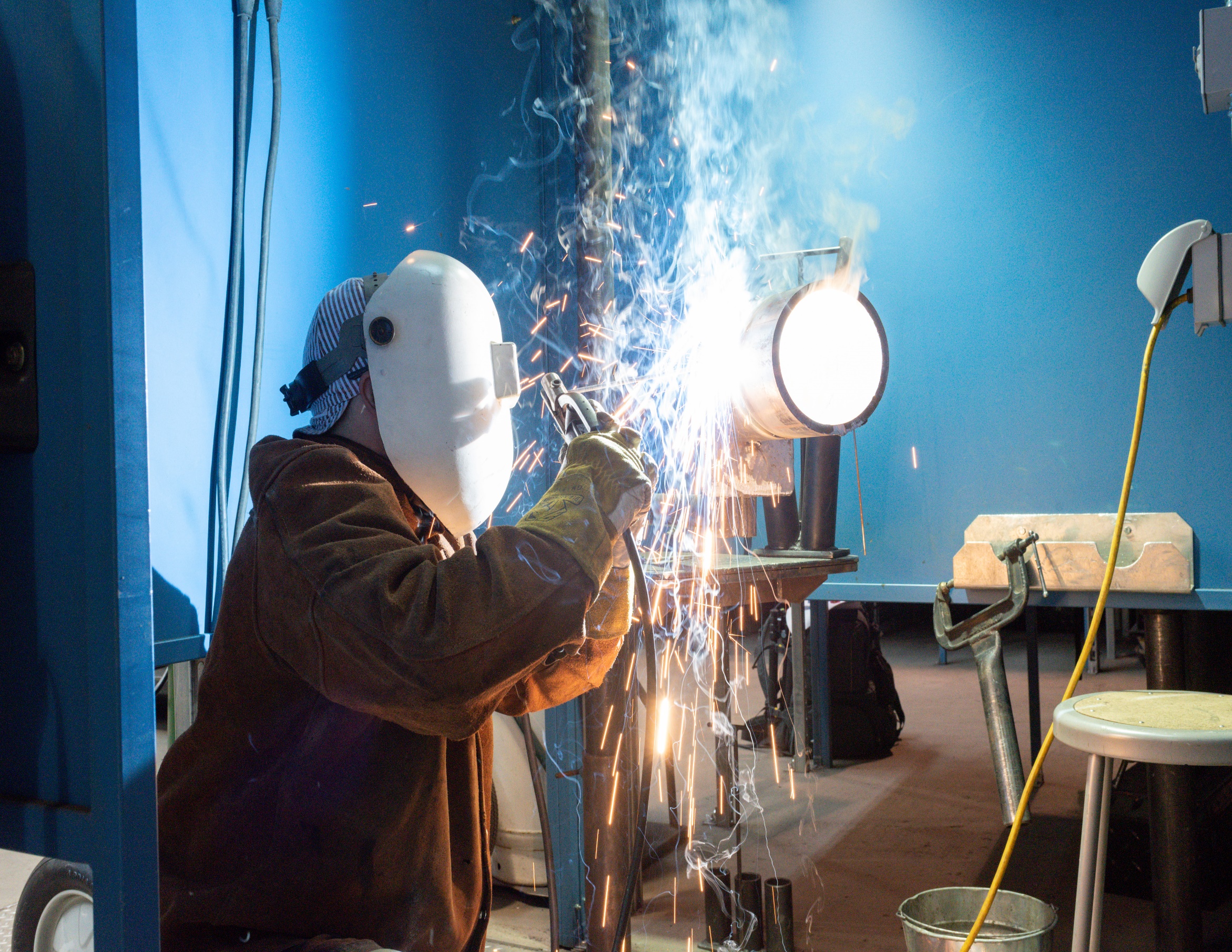 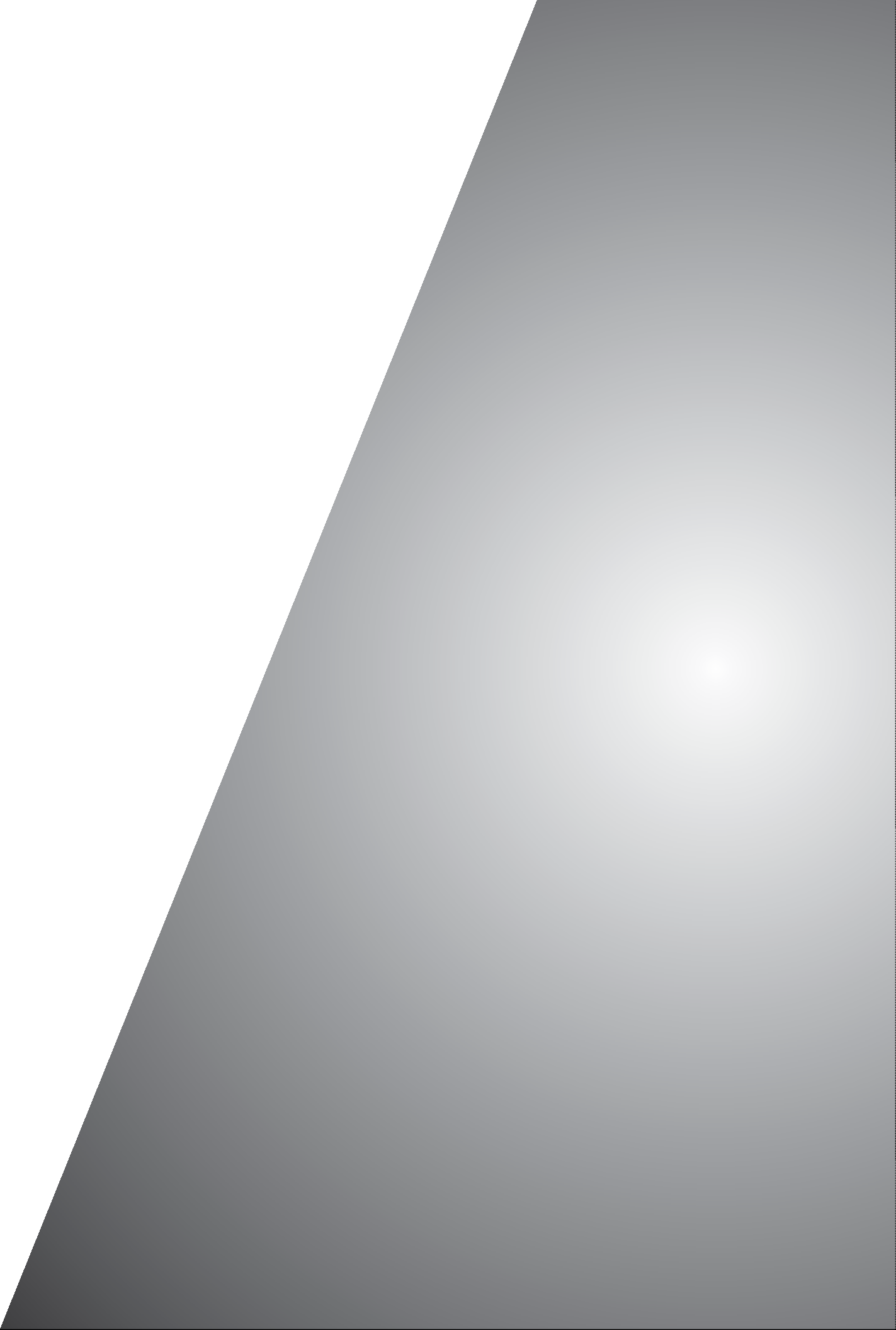 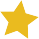 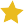 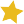 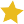 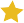 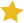 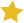 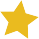 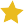 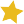 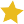 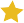 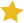 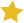 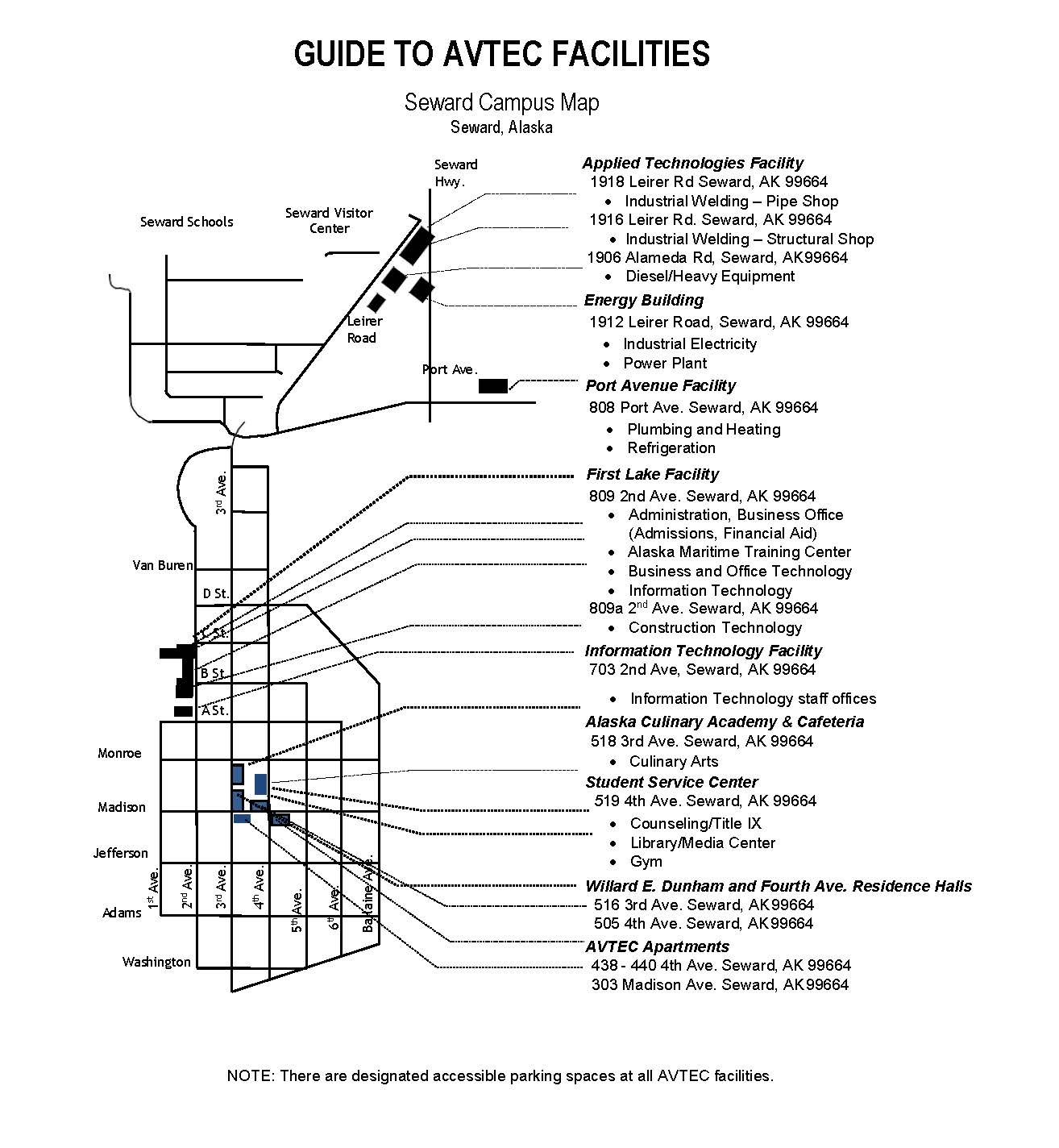 1Main Campus BuildingAlaska Maritime Training Center, Construction Technology, Business and Office Technology, Administration & Business Office - 809 Second Ave, Seward, Alaska 99664Applied Technologies Department Diesel/Heavy Technology - 1906 Alameda Road, Seward, Alaska 99664Industrial Welding - 1916 Leirer Rd, Seward, Alaska 99664Culinary Arts518 Third Ave, Seward, Alaska 99664Energy and Building TradesIndustrial Electricity - 1912 Leirer Rd, Seward, Alaska 99664Plumbing and Heating & Refrigeration - 808 Port Ave, Seward, Alaska 99664Information TechnologyIT Support and Information Technology - 703 Second Ave, Seward, Alaska 99664Maritime Safety Training/Fire Field - 3504 Jellison Ave, Seward, Alaska 99664Student Service Center/Gym/Library/Media Center – 519 4th Ave. Seward, AK 99664Mailing address for all AVTEC Buildings: AVTEC - PO Box 889, Seward, Alaska 99664AVTEC programs are conducted in facilities specifically designed to enhance and support hands-on training and instruction of the program it houses. Based in Seward, Alaska, at the head of Resurrection Bay and about two hours away from Anchorage to the north and Soldotna to the west, AVTEC’s location provides enough space from the distraction of the city life while still allowing regular movement of students to and from these population centers.Communications is provided by a VOIP telephone system, installed in 2016. Classroom sizes average approximately 10-15 students to each instructor, providing an intimate one on one experience throughout the training cycle. Each program also has lab practicum space co-located with classrooms, enabling students to simply move from the class to the lab to apply the theory and lecture information directly in the lab without leaving the building.A counseling staff of two is available to assist in guiding students and a Career Advisor provides the connection to employment opportunities upon completion.Bus transportation is available to students living on campus who require it to access their training programs and more than adequate parking is available at each program and around the Residence Life facility.A maintenance staff from the division of Public Facilities is on site at all times providing timely and immediate repairs/ remodels/ and maintenance.From the Director If your goal is to get the training you need for a good paying job and career, then the Alaska Vocational Technical Center (AVTEC) is the place for you. AVTEC is a vocational training center located in Seward, Alaska and operated by the State of Alaska as a Division of the Department of Labor and Workforce Development where you can get a start on your career in less than a year. AVTEC is the place where Alaskans from across the state come to gain key employability and technical skills. In this catalog you will find the descriptions of the variety of training programs, information on cost, training schedules and all you need to know about getting enrolled in a program and living at AVTEC. We look forward to seeing you in an AVTEC training program. It will be the best investment you can make in your future. All the best, Cathy LeCompte, Director Alaska Vocational Technical CenterAccreditation						The Alaska Vocational Technical Center (AVTEC) is accredited by the Commission of the Council on Occupational  Education (COE), a national accrediting agency of higher education institutions recognized by the U.S. Department of Education.  COE was created in 1971 as part of the Southern Association of Colleges and Schools and became independent in 1995.Accreditation is a status granted to an educational institution or program that has been found to meet or exceed stated criteria of educational quality and student achievement.  Accreditation by COE is viewed as a nationally honored seal of excellence for occupational education institutions and denotes honesty and integrity .  For more information about  this accrediting council, please visit their website at https://council.org/  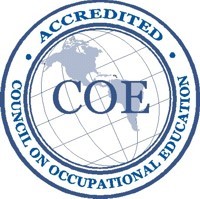 77840 Roswell Road, Building 300, Suite 325,			
Atlanta, GA 30350
Telephone: 770-396-3898 / FAX: 770-396-3790,
 Equal Opportunity Statement and Title IXAVTEC is committed to providing a safe and respectful learning environment, free from gender-based violence and sexual harassment for all students and employees. AVTEC, as an employer and service provider, complies with Alaska Human Rights Law and federal civil rights laws. Individuals with disabilities who require reasonable accommodations are welcome to contact AVTEC at admissions@avtec.edu or (907)224-3322, or for individuals with hearing impairments via Alaska Relay at 711 or (800)770-8973.Title IX of the Education Amendments Act of 1972 (Title IX) prohibits discrimination based on gender in educational programs that receive federal financial assistance.  Title IX protects students and employees from unlawful sexual harassment in school programs and activities, as well as sexual assault, which are both forms of unlawful discrimination under Title IX. This law applies to every aspect of education, including recruitment and admissions, financial aid, all course offerings and access, counseling and counseling materials, housing and residential services and employment. Students with inquiries relating to sexual misconduct are encouraged to do so by reporting their concern to the Title IX Coordinator or to one of AVTEC’s trained Staff Counselors. Inquiries may also be made externally to:Office for Civil Rights (OCR)U.S. Department of Education400 Maryland Avenue, SWWashington, DC 20202-1100Customer Service Hotline: 800-421-3481www.ed.gov.ocrAbout AVTECHistoryThe Alaska Vocational Technical Center (AVTEC) was originally created as a post-secondary component of the State of Alaska Department of Education in 1969. Originally called the Alaska Skills Center, it was established in response to emerging demand for a skilled workforce statewide and was associated with the 1968 discovery of oil in Prudhoe Bay. AVTEC is now a division of the Department of Labor and Workforce Development (DOLWD), reporting to the Commissioner of Labor, and the only post-secondary career and technical training center owned and operated by the State of Alaska. Located at the headwaters of Resurrection Bay, in Seward, Alaska, AVTEC's campuses stretch across multiple locations in the Seward community. The Applied Technology campus, on Herman Leirer Road and Alameda, is the location of the Diesel and Heavy Equipment, Combination Welding and Industrial Electricity programs. Refrigeration and the Plumbing and Heating programs are located down Alameda and east on Port Avenue, just a few blocks away. The First Lake campus, on Second Avenue, houses the administrative and business operations offices as well as the Information Technology, Business and Office Technology and Construction Technology. The Alaska Maritime Training Center (AMTC) is located at the First Lake Building and at the AMTC Fire Training Center across the bay in the Seward Marine Industrial Center.   The Student Life campus, on Fourth Avenue, includes the Student Services Center- consisting of the library, auditorium, learning resource center, gymnasium and student lounge and recreation areas; the Culinary Arts program; resident student housing and family apartments and campus food services. Programs are designed to simulate the workplace. Students train 30-35 hours per week, in the classroom and hands-on training labs, where they learn and demonstrate mastery of industry technical and professional skills. Upon successful completion of training, students earn an AVTEC certificate and in many programs are able to earn industry-valued credentials and licenses. Over the past fifty years, AVTEC has consulted industry experts to adapt training programs to the ever-evolving demands of Alaska's industries to ensure the training students receive is both relevant and valued by employers in Alaska.   Vision, Mission & ValuesThe Alaska Vocational Technical Center (AVTEC) is a division of the Department of Labor and Workforce Development (DOLWD) and as a division of state government, we operate like any other division with the added operational functions of a provider of post-secondary workforce training.  In addition to adhering to the vision and mission of the State of Alaska administration and the DOLWD REACH values, AVTEC has a vision, mission and set of values that guide the day to day operations.   VISIONAs a recognized provider of quality workforce training, source of exceptional talent and excellent place to work, the Alaska Vocational Technical Center changes lives by providing opportunities for success. MISSIONThe Alaska Vocational Technical Center delivers flexible, accessible and affordable workforce training that is responsive to the dynamic needs of business and industry and serves Alaska's diverse communities.VALUESProfessionalism:  We promote professionalism by modeling appropriate workplace conduct and ethical behavior.Respect: We honor the diversity of students and staff by treating each other with respect.Accountability: We are accountable to our stakeholders through a practice of continuous improvement. Citizenship: We encourage leadership and citizenship as a workplace role through community engagement.Inclusion:  We foster a culture of inclusion that invites all voices to speak openly to inspire and empower us to learn from each other and try new things.ADMISSIONS 2022-2023 School Year Training Dates and Holiday Break Calendar Programs Beginning Fall Term 2022Business & Office Technology    		08-15-22 to 05-16-23 Culinary Arts 		08-15-22 to 05-16-23Diesel/Heavy Equipment Technology 			08-15-22 to 05-16-23   Industrial Electricity  				08-15-22 to 05-16-23Industrial Welding   		08-15-22 to 05-16-23Information Technology   			08-15-22 to 05-16-23Plumbing & Heating  		08-15-22 to 12-21-22Programs Beginning Spring Term 2023Business & Office Technology    			01-09-23 to 12-20-23Construction Technology  		01-09-23 to 05-16-23Diesel/Heavy Equipment Technologies  		01-09-23 to 12-20-23Industrial Welding   		01-09-23 to 12-20-23Refrigeration      		01-09-23 to 05-16-23Separate listing available for additional maritime classesSchool Breaks and HolidaysSept. 5, 2022- Labor Day and (September 4, 2023)  Nov. 24 & 25, 2022 - Thanksgiving Break & (Nov. 23 & 24, 2023)Dec. 22, 2022 – Jan. 8, 2023 - Holiday Break (12/21/22 is last day of class; class resumes 1/09/23)March 13 -14, 2023 Spring BreakMay 29, 2023 - Memorial DaySummer Break – May 17, 2023 – August 13, 2023 Training Costs and Payment ProcessApplication FeeA $50 non-refundable application fee is due with each training application.Tuition: Long term and short term trainingTuition for workforce training programs (aka long term training) is based on training terms.  There are two terms in a school year. Each term is 19 weeks long.  Tuition for maritime and other shorter training (aka short term training) varies based on the course.  Details for maritime training schedule and costs can be found at the maritime training website http://www.avtec.edu/maritimeFees: Student Service and TechnologyThere are two types of fees for long term training, the student service fee and the technology fee, both are nonrefundable.  The student service fee supports student activities and equipment and the technology fee supports network access and internet costs. Books and supplies: Textbooks and Consumable SuppliesBooks and supply costs vary by program and are a part of the cost of training.  Books that are needed for training will be purchased and made available to students upon arrival.  Consumable supply costs cover the supplies students use in the course of learning during training.  Supplies are purchased on behalf of the students and are available for use during the training year.Supplies and tools NOT provided by AVTEC vary by program.  Students will receive a list of supplies/tools they are to purchase and bring with them to training. Payment for TrainingLong term training payment process:The student service, technology fees and the first half of the tuition, are due 30 days prior to the start of training; failure to pay will result in removal from the program. Written proof of approved funding to cover entire program costs may be submitted in lieu of payment.Books and Supplies provided by AVTEC for training are due the first day of training.Second half of the tuition is due by the mid-point of the training program.  Students with a balance due after the midpoint date in training will be charged a $200 late fee and may be dismissed from their training program unless a satisfactory means of payment is established.Short term training payment process:To secure a place in short term training the application fee, tuition, books and supplies must be paid in full upon registration. Written proof of approved funding to cover entire program costs may be submitted in lieu of payment.Room and Board: Residence Halls and MealsStudents may opt to live on campus in one of two residence halls, Willard E. Dunham Hall and the Fourth Avenue Dormitory.  Rooms are single occupancy with a shared bathroom. Meals are included in the room and board charges.Room and board fees are due for the entire term at the beginning of each term and must be paid prior to moving into the residence halls.  Fall term starts in mid-August and spring term starts in early January. Exact start dates vary from year to year.Student Apartments and Off campus living:AVTEC has one, two and four-bedroom furnished apartments reserved for students.  Students with   Families have priority for renting the apartments. Meals are NOT included in apartment rent.Students may choose to live off campus.Meal tickets are available for purchase for those living in AVTEC apartments or off campus. Training CostsAdmission PolicyTo be a student at AVTEC you should be:At least 18 years old *An Alaskan resident (See residency Requirements page 10) A high school graduate with an earned high school diploma or GED*  Completion of TABE Academy  (See TABE Academy FAQ’s on page 10)*Exception to Admission Policy: If a student is not yet 18 years old, but will be 18 prior to completion of AVTEC training AND has all credit earned toward a high school diploma, but does not have the diploma in hand, AVTEC may make an exception to the age and high school / GED diploma admission requirements in all occupational programs.(See Senior Year to Career Pathway) If a student is not yet 18 years old, but will be 18 prior to completion of AVTEC training AND has earned a high school diploma, AVTEC may make an exception to the age requirements in all occupational programs.If a student is seeking admission to the United States Coast Guard maritime occupational programs, and are over the age of 18, AVTEC will make an exception to the high school diploma/GED and TABE Academy requirement. Application ProcessSTEP ONE - Select your Program, complete the application Select your AVTEC Program of interest. For Maritime training, visit the Alaska Maritime Training Center web page at www.avtec.edu Complete the online application ( www.avtec.edu) or paper application.STEP TWO - Pay Application feeOption #1 – Apply online and pay the application fee online at the end of the online application process.Option #2 – Submit a paper application and the application fee can be paid by calling 1(800) 478-5389 or (907) 224-3322 with credit card information or you can mail a check or money order to AVTEC, PO Box 889, Seward, AK 99664.STEP THREE - Additional Application Documents Completed applications are required to reserve your place in training. Your application is not complete until the items below have been received.A copy of the high school diploma and transcripts with graduation dates or a GED diploma and transcript. High School seniors can submit a current transcript with graduation date.A copy of a valid government-issued photo ID (driver’s license, state ID, tribal card with current photo or passport).Completion of TABE AcademySend documentation via email to admissions@avtec.edu or regular mail to AVTEC, PO Box 889, Seward, Alaska 99664.  STEP FOUR - Apply for Financial AidFinancing for training is available through federal grants and loans, scholarships and other means. Start the process of securing financial aid by completing the Free Application for Federal Student Aid (FAFSA) available online FAFSA. If you are planning to finance your training yourself, completion of the financial aid application is not necessary. Additional information about the different types of financial aid is available on AVTEC’s Financial Aid page OR students can contact the Financial Aid office at AVTEC at 1-907-224-6156STEP FIVE - Enrollment and RegistrationEnrolled statusOnce you complete steps 1,2, & 3 and there is space available, you will be enrolled in the program!  A confirmation of enrollment will be sent indicating the next steps to registration.If the program is full you will be notified and placed on the wait list until space becomes available.  Enrolled status to Registered statusTo secure a place in the selected training program and move from enrolled to registered, you must pay the student service fee, technology fee, and half the tuition no later than 30 days prior to the first day of training. Written proof of approved funding to cover the entire program costs may be submitted in lieu of payment. Failure to make this payment (or provide written proof of approved funding) will result in removal from the program. Residency Requirements and Non-Resident StudentsStudent Residency requirements Individuals interested in attending AVTEC that cannot demonstrate Alaska residency as outlined in the Alaska Administrative Code 15 ACC 23.143: OR received an Alaska Permanent Fund Dividend; OR are not an eligible active duty military or military veteran (spouse/dependent) will be placed on a waitlist and be admitted to training on a space available basis 30 days prior to the start of training. Non-resident tuition is double the AVTEC regular tuition (fees, books, supplies and housing are at the regular rate). It is the student’s responsibility to provide the necessary documentation to establish residency status. Contact the admissions office at admissions@avtec.edu if you have questions.Contact the admissions office at admissions@avtec.edu or 1-907-224-3322 if you have questions. AVTEC TABE Academy Policy and Frequently Asked QuestionsThe TABE Academy Policy and Frequently Asked Questions: AVTEC requires completion of the TABE Academy, an online course using skill based lessons, to determine individual readiness in math and reading as applied for the greatest success in training. An applicant gains access to the TABE Academy during the admission process when their application is submitted with the application fee. *While the actual TABE test is no longer required, AVTEC will accept passing TABE scores completed within the past 18 months. *Applicants with an earned post-secondary degree may submit a diploma or final transcript in lieu of the TABE Academy requirement.  The majority of the programs at AVTEC require completion of the TABE Academy through level D in Reading and Math with 80% cumulative grade or higher. The Industrial Electricity program requires completion through level A in Reading and Math with 80% cumulative grade or higher. The Information Technology program requires completion of Reading through level A and Math through level D with 80% cumulative grade or higher. Why do I need to complete the TABE Academy?As part of the admission process, AVTEC uses the TABE Academy to effectively assess an applicant’s skills, knowledge, and academic readiness for success as applied in training or the workforce. This requirement is determined by AVTEC’s standards for success in two core subject areas–reading and math. Applicants must meet the required TABE Academy completion before being accepted into their program of choice.How do I enroll and maintain access to the TABE Academy? Qualified applicants who have an application on file and have paid the application fee are eligible to access the TABE Academy and are provided instructions during the admission process. The applicant must then access the TABE Academy within 7 days of receiving the link and study for at least 2 hours per week to retain access. The maximum amount of time allowed for curriculum completion is 30 days. Individuals requiring more than one reactivation of their TABE Academy account will be charged a $30.00 fee, and added back into the TABE Academy on a space available basis. How long is proof of completion of the TABE Academy valid?The TABE Academy is part of the application process. As long as an application is in an active status, proof of the TABE Academy completion through AVTEC is valid. Is there a deadline to complete the TABE Academy? For eligible applicants AVTEC provides access to the TABE Academy up to 30 days prior to the start of training. AVTEC, as an employer and service provider, complies with Alaska Human Rights Law and federal civil rights laws. Individuals with disabilities who require reasonable accommodations are welcome to contact AVTEC at admissions@avtec.edu or (907)224-3322, or for individuals with hearing impairments via Alaska Relay at 711 or (800)770-8973 TRANSFER CREDITS / CREDIT FOR PRIOR WORK EXPERIENCEPrograms at AVTEC are offered on a clock hour basis, not on a credit system as found in traditional colleges.  This alternative structure makes the transfer of credits challenging. Unless an AVTEC program publishes acceptance of general education courses or industry certification, transfer credit is not appropriate. Military Veterans will have their prior credit reviewed.Veterans ResourcesVeterans BenefitsThe United States veterans, active duty, National Guard and Reserve military personnel, their spouses and dependents can access a variety of educational benefits through the Department of Veterans Affairs (VA) and other programs to help pay for their education at the Alaska Vocational Technical Center (AVTEC). Please click on the educational benefit program names below for more information.The Post 9/11 GI Bill® (Chapter 33)Vocational Rehabilitation (Chapter 31)Montgomery GI Bill® – Active Duty (Chapter 30)Reserve Educational Assistance Program (REAP) (Chapter 1607)Veterans Educational Assistance Program (VEAP) (Chapter 32)Survivors' and Dependents' Educational Assistance Program (DEA) (Chapter 35)GI Bill® is a registered trademark of the U.S. Department of Veterans Affairs (VA). More information about education benefits offered by the VA is available at the official U.S. government website.Apply for Benefits:Visit the US Department of Veteran Affairs (VA) Education & Training website to apply to use your Education Benefits. https://www.va.gov/education/how-to-apply/Veterans Benefits and Transition Act of 2018 - Section 103As pursuant to the Veterans Benefits and Transition Act of 2018, a covered individual* will be permitted to attend or participate in the course of education during the period beginning on the date on which the individual provides to the educational institution a certificate of eligibility for entitlement to educational assistance.  Alaska Vocational Technical Center (AVTEC) will not impose any penalty, including the assessment of late fees, the denial of access to classes, libraries or other institutional facilities. AVTEC will also not require a Chapter 31 or Chapter 33 recipient to borrow additional funds to cover the individual’s inability to meet his or her financial obligations to the institution due to the delayed disbursement of a payment by the U. S. Department of Veterans Affairs.To qualify for this provision, the covered individual may be required to produce the VA’s Certificate of Eligibility by the first day of class, provide written request to be certified, provide additional information needed to certify the enrollment as described in other institutional policies (see our VA School Certifying Official for all requirements).This provision will end when payment for the course of education has been received by AVTEC or 90 days after the date AVTEC has received the Certificate of Eligibility and has certified tuition and fees for the course of education, whichever is earlier.*Covered Individual - defined as any individual who is entitled to educational assistance under the US Department of Veterans Affairs(VA) Vocational Rehabilitation and Employment (Ch.31), or Post 9/11 GI Bill®  (Ch. 33) benefit.Financial Resources, Refund and Repayment PoliciesAPPLYING FOR FINANCIAL AID: Federal Grants and LoansAVTEC accepts funding from most funding sources that provide a written Billing Authorization detailing what will be funded by the organization. The written Billing Authorization is a commitment by the organization to pay what they have agreed to pay. For more information on this, contact the  AVTEC Admissions office at admissions@avtec.edu or Financial Aid office at (907) 224-6156.Free Application for Federal Student Aid (FAFSA)AVTEC Institutional Code: 031603Federal Pell Grants and Federal Direct Loans (Subsidized and Unsubsidized Loans) are available to qualified students. Applicants must submit a Free Application for Federal Student Aid (FAFSA), via the web at https://studentaid.govFunding for Federal Pell Grants is based on financial need exhibited by the student, based on their prior-prior-year tax return information. Applicants may be required to provide a Tax Return Transcript for the prior years’ tax return, the Tax Return Transcript can be obtained from the Internal Revenue Service (IRS).All funds awarded are subject to Federal and State regulations and AVTEC policy. These funds are disbursed in two disbursements, one at the beginning of training, and the second when half of the training is completed. Students must meet AVTEC’s definition of Satisfactory Academic Progress to receive the funds. To read more about Federal Financial Aid, please visit the following website: https://studentaid.gov/.OTHER FINANCIAL AID SOURCESAlaska Supplemental Education Loans and Alaska Family Education Loans: Visit https://acpe.alaska.gov/LOANS/Student-LoanParent PLUS Loans are also accepted by AVTEC and may be applied for online: https://studentaid.gov.Students should contact the Alaska Department of Labor Job Centers and ask about the Workforce Investment Opportunity Act (WIOA) to see if they may qualify for WIOA funds. Check with the State of Alaska Job Center for more information.Other financial aid sources are the Department of Veterans Affairs (VA), Native Corporations, Division of Vocational Rehabilitation (DVR), and the Bureau of Indian Affairs (BIA). To find out qualifications for funding, contact the agencies directly.Occasionally students are eligible to receive unemployment insurance benefits while attending training. For more information, contact Unemployment Insurance at (888) 252-2557.Refund and Repayment PolicyAVTEC has a fair and equitable refund policy. Refunds may be precipitated by a student withdrawing from training or through the dismissal process for violations of policy and/or code of conduct. Using the appropriate refund policy for the student’s financing and program length, a refund is calculated if a student fails to complete the contracted training program on or after the first day of training. The school’s policy provides for a refund of the larger of the calculations required for the type of financing the student is receiving. When a class is canceled by the institution or if a student notifies AVTEC in writing 7 days prior to the start of training that they will not be attending, tuition and fees are 100% refunded within 30 days of the scheduled start date. If a student notifies AVTEC in writing less than 7 days prior to the start of training that they will not be attending, a $100 cancelation fee with be withheld before tuition and fees are refunded within 30 days of the scheduled start date.REFUND POLICYApplication feeNon-refundable.Student Service fee and Technology fees, cost of books and suppliesNon-refundable after classes begin.DormsRoom and board will be charged at the prorated weekly rate or full-term rate (whichever is less).Family HousingAny funds paid in excess of the current charges will be refunded. Renters evicted from apartments will forfeit current month plus one additional month of rent.Security DepositDamage/cleaning charges incurred by the student will be taken from the security deposit prior to any refunds.Tuition RefundsFor students leaving training prior to graduation date will be calculated as follows:▪    Prior to the fourth day of training = 100% Refund of Tuition.
▪    From the 4th day up to completion of 10% of the program clock hours = 90% Refund of Tuition.
▪    Completion of 10% but no more than 20% of the program clock hours = 80% Refund of Tuition.
▪    Completion of 20% but no more than 25% of the program clock hours = 55% Refund of Tuition.
▪    Completion of 26% but no more than 50% of the program clock hours = 30% Refund of Tuition.
▪    No tuition refund after completion of 50% of the program clock hours.PRIORITY OF REFUNDS (AS MANDATED BY FEDERAL AND STATE REGULATION) IS AS FOLLOWS:1.    Unsubsidized Federal Direct Loans
2.    Subsidized Federal Direct Loans
3.    Federal Pell Grants
4.    Alaska Supplemental Education Loan
5.    Other federal, state, private or institutional sources of aid
6.    The student and/or student’s familyRETURNED CHECK POLICYAVTEC conditionally accepts payment by personal check and reserves the right to revoke that privilege at any time. The person receiving the benefit from the returned check is responsible for repayment if the check is returned to AVTEC unpaid. A $25 returned check fee will be charged to the party responsible for the check. The fee will be assessed for any checks returned to AVTEC regardless of the reason. Additionally, subject to dismissal, the student will be required to immediately make the payment for which the check was written, or provide a plan acceptable to AVTEC to do so.  REPAYMENTS – TITLE IV FEDERAL POLICYStudents receiving any Federal Title IV aid, such as Federal Pell Grants, Federal Direct Loans and Federal Parent PLUS loans are subject to the regulations of that program as written by the Federal Government under the Higher Education Act of 1965 (as amended).Students who withdraw from a class, are terminated by the institution or otherwise do not complete their contracted class prior to completing more than 60 percent of the payment period will have their eligibility for aid recalculated based on the percent of the term that has elapsed and that the student has completed. For example, when a student withdraws and has only completed 30 percent of their first term of training, it will be determined they have only “earned” 30 percent of the Federal Title IV aid that has been disbursed or could have been disbursed for that term. The other 70 percent of the funds must be returned by the student/school as those funds are considered “unearned” funds.If the amount of aid that is considered “unearned” is more than the amount that the student has on their account at AVTEC, the student must repay AVTEC. The student will not be able to attend AVTEC until that debt is repaid. The funds will be returned to the appropriate Title IV programs in this order: Unsubsidized Federal Direct Loans, Subsidized Federal Direct Loans, Federal Parent PLUS Loans, Federal Pell Grants.Once the school returns the portion of aid they are required to return, and there is still an amount considered “unearned” and due, the student is responsible for repaying that debt to the US Department of Education. This information will be referred to the US Department of Education by AVTEC. Failure to repay these funds may result in the inability to receive Federal Title IV aid, tax refund garnishment and other consequences.When it is determined that a withdrawing student has more aid earned than has actually been disbursed as of the withdrawal date, AVTEC may apply “post-withdrawal disbursements” to any current year charge owed AVTEC without the specific permission of the student, providing the student would have been otherwise eligible for the aid as of the withdrawal date. Should any of the “post-withdrawal disbursement” aid remain after paying amounts owed to AVTEC, withdrawing students (or their respective PLUS borrower) will be offered, in writing, post-withdrawal disbursements of the funds within 30 days of the withdrawal/termination date. The withdrawing student must accept the balance of the “post-withdrawal disbursement” within 14 days and AVTEC must provide the funds to the withdrawn student within 90 days of the withdrawal date. If the student (or parent for Parent PLUS loans) does not respond within the 14-day window, AVTEC is not required to make the disbursement but may do so at its discretion. Fees, procedures, and policies above supersede those previously published and are subject to change.
Student Attendance, Grading and Training PoliciesOur mission at AVTEC is to train Alaskans for work. The staff and instructors are committed to student success and these policies are provided as guidelines for students toward success in their training.  AttendanceThe training day is spent in the classroom and training labs immersed in theory and hands-on learning focused on a specific field of study. Students are expected to be in class, on time, every day during their training program and are graded on attendance and timeliness arriving to class.If illness prevents attendance, students are expected to call into the appropriate program contact person prior to the start of the training day. Students can be dismissed from training for failure to call in when ill or for excessive tardiness. Generally, a warning is issued, followed by probation and then dismissal if corrective action is not taken. Training Summary, Monthly In-Progress Reports and Student Achievement Students demonstrate mastery of skills outlined on a training summary and are awarded recognition at different achievement levels. Student achievement is measured on each training objective listed on the training summary. Students who successfully achieve learning objectives with an average of 3 or 4 (from the rating system below) on their Training Summary AND must have 90% or higher attendance will receive an AVTEC Certificate of Completion and in select programs are eligible to earn industry certification.Satisfactory Academic Progress (SAP)Students must remain in good standing to continue to receive financial aid and remain in training. Students who continue to make satisfactory progress toward attaining the required technical and employability skills as indicated on the monthly in-progress reports remain in good standing.  Good standing status means that a student is:  Clear of any probationary action, andis achieving satisfactory monthly in-progress reports, andhas total absences, unexcused and excused combined, of less than ten percent of the total available training days to date.Previous Training or Work ExperienceOn a program-specific and case by case basis, students who demonstrate proficiency in a technical skill due to previous training or work experience, including military service, may be able to advance in training. Students who believe they may qualify can work with the instructor for this opportunity.Transferring Between AVTEC ProgramsStudents may transfer between AVTEC programs during the first week of training with approval from the instructors of both programs, consultation with the financial aid officer and approval from the AVTEC director or their designee. Students may obtain a Training Program Transfer Request form and assistance completing it from their counselor or instructor.Withdrawal from trainingTo officially withdraw from training a student must submit a written, signed and dated statement of withdrawal, indicating the reason and effective date of the withdrawal, to a counselor or their instructor.Dismissal from TrainingConditions for a student’s re-entry to AVTEC if dismissed for unsatisfactory progress are determined at the time of dismissal and for a student to return they must meet the conditions outlined in the dismissal documentation.Requesting RecordsFormer students and alumni may request an official transcript and training summary by contacting the Student Records office at (907) 224-6166. There is a $10 processing fee due when the request is made. An unofficial transcript can be sent electronically upon request at no charge. Submit a request to Student Records at student.records@avtec.edu from an appropriate email address. Records requests are addressed as quickly as possible. Please allow up to ten business days for staff to process your transcript request.Human Rights Complaints/GrievancesThe Alaska Vocational Technical Center (AVTEC), as an employer and service provider, complies with Alaska Human Rights Law and federal civil rights laws. AVTEC does not discriminate due to race, color, national origin, age, sex, political affiliation, religious beliefs, disability, marital status, changes in marital status, pregnancy, parenthood, military service, family medical history, genetic information, sexual orientation, gender identity and economic status.AVTEC provides a safe and secure learning and working environment and does not tolerate harassment of any kind. This means that all contact between students, instructors, and other employees of AVTEC must be respectful and conducive to a healthy learning and working environment. This includes language, clothing, or personal items displayed or worn in public containing obscene, profane, or offensive language, gestures, pictures, or symbols. Any such behaviors should be reported to staff immediately.If a student has a grievance or believes they have been subjected to discrimination under Section 504, Title II, Title IV of HEA, Title IX or a WIOA Title I-financially assisted program or activity, they may follow these steps toward resolution or during any time of the resolution process and within 180 days of the alleged violation, contact any one of the human rights agencies listed.For more information, contact AVTEC’s Equal Rights Compliance Officer at (907) 224-6114.Human Rights Agencies:State of Alaska Department of Labor and Workforce Development              CommissionerPO Box 111149Juneau, AK 99811(907) 465-2700commissioner.labor@alaska.govState of Alaska Department of Administration Division of PersonnelEEO Program Manager(907) 375-7705State of Alaska ADA CoordinatorW. 7th Ave., Ste. 1960Anchorage, AK 9950(907) 375-7716Alaska State Commission for Human Rights800 A Street, Ste. 204Anchorage, AK 99501-3669(907) 274-4692(800) 478-4692EO Officer, Grants and Contracts (WIOA)550 W. 7th Ave., Ste. 1930Anchorage, AK 99501(907) 269-7487Director, Civil Rights CenterU. S. Department of Labor200 Constitution Ave. NW Room N-4123Washington, DC 20210(202) 693-6500CivilRightsCenter@dol.govU.S. Department of EducationOffice for Civil Rights915 Second Ave, Room 3310,Seattle, WA 98174-1099Customer Service Hotline: (800)-421.3481Council on Occupational Education7840 Roswell Rd.Bldg. 300, Ste. 325, Atlanta, GA 30350(770) 396-3898(800) 917-2081http://www.council.orgALASKA MARITIME TRAINING CENTER AT AVTECThe mission of the Alaska Maritime Training Center is to build a domestic maritime workforce focused on Alaskan industry needs and Alaska’s challenging operational environment including the Arctic Region, and to provide Alaskans the skills and technical knowledge that will enable them to thrive in Alaska’s challenging and ever-evolving maritime working environment.Industry CertificationsThe majority of AVTEC’s Alaska Maritime Training Center’s (AMTC) courses and programs are United States Coast Guard (USCG) and Standards of Training, Certification and Watchkeeping (STCW) approved and meet the International Maritime Organization (IMO) training guidelines. The USCG and IMO certifications attained at AMTC are necessary for an individual to become a USCG approved Merchant Mariner and are highly valued by industry. In addition to USCG approved courses, AMTC offers industry and vessel-specific training that certifies individuals for specific industry needs. USCG approved courses have a very strict attendance policy. Due to federal regulations, students must be in attendance to receive USCG certifications. This attendance policy is per USCG and overrides AVTEC’s standard attendance policy.United States Coast Guard and STCW Approved Courses:Advanced Firefighting (ALAVTC-15)Clock Hours: 32Prerequisite: Previous completion of a Basic Firefighting or BT course.Designed to give the student training and experience in controlling fire operations and organizing and training fire parties as well as inspection and servicing of Fire Equipment. Anyone completing this course will satisfy the Advanced Fire Fighting training requirements of Section A-VI/3 and Table A-VI/3 of the STCW Code and 46 CFR 11.202(b)(2); and the Advanced Fire Fighting training requirements of 46 CFR 11.205(d) and 11.401(g)(1) for a license.Advanced Firefighting Revalidation (ALA- VTC-777)Clock Hours: 9Prerequisite: Previous completion of a 5-day Advanced Firefighting course and one year of sea service within the past five years.Any applicant that successfully completes Advanced Fire Fighting Revalidation (ALAVTC-777) course will satisfy the Advanced Fire Fighting training revalidation requirements of STCW Code Section A-VI/3 and 46 CFR 11.201(h)(I), and 11.303(d), provided that the mariner has at least 1 year of sea service within the last 5 years.; AND Tasks 1.3.A, 1.5.A, 2.1.A, 2.1.B, 3.1.A, 3.1.B, 4.1.A, 4.1.B and 4.1.C from NVIC 09-14, Advanced Fire Fighting.  Advanced Training for Polar Operations (ALA- VTC-808)Clock Hours: 25Prerequisite: Basic Training for Polar OperationsThis class meets the proposed guidelines for the STCW requirements for the Polar Code. This class is designed to provide an advanced training for those mariners involved in working on vessels in polar waters. It meets the proposed standards of Table A-V/4-2 of the STCW Code as currently proposed. This course is USCG approved and meets the International Maritime Organization Polar Code training requirements.Automatic Radar Plotting Aids (ARPA)(ALA- VTC-37)Clock Hours: 32Prerequisite: Radar Observer (Unlimited) (ALA- VTC-399)This STCW required course is to train mariners in the proper use of automatic radar plotting aids (ARPA). Hands-on simulation is conducted using Kongsberg-simulated ARPA's. The successful completion of the course entitles attendees to earn a STCW approved ARPA certificate.Basic Firefighting (ALAVTC-53)Clock Hours: 16Prerequisite: Must be 16 years old or older. Must be able to speak and understand the English Language. Clean shaven for Basic Firefighting. Topic delivered during the 5 day BT course. This course trains mariners in preventing, fighting and extinguishing fires aboard vessels. This component fulfills the USCG requirements for Basic Fire Fighting endorsement of certain licenses and meets the requirements of STCW Section A-VI/1, Table A-VI/1-2.This course meets the training and competency requirements of STCW Code, as amended 2010, Section A-VI/1 and 46 CFR 11.302(a)(1). And 46 CFR 12.602(a)(1) AND have performed all practical demonstrations as guided by the applicable section within Basic Training NVIC 08-14.Basic Meteorology (ALAVTC-62)Clock Hours: 20Any applicant that successfully completes Basic Meteorology (ALAVTC-62) course will satisfy the Meteorology knowledge, understanding and proficiency requirements of Table A-II/1 of STCW Code, and amended 2010; and approved training requirements of 46 CFR 11.309(a)(4)(xiii) for certification as an Officer in Charge of a Navigational Watch on vessels of 500 gross tons (ITC) or more. The following practical assessments performed during this course have been determined to be equivalent of National Assessment Guidelines Tasks, as documented in NVIC 12-14 Guidelines On Qualification For STCW Endorsements as Officer in Charge of a Navigational Watch on Vessels of 500 GT or More: 1.9.A, 1.9.B, 1.10.A, 1.10.B, 1.10.C, 1.10.D, 1.10.E, 1.10.F, and 1.10.G. Applicants who have successfully completed your course need not present completed Task Control Sheets for these assessments in application for STCW certification.Basic Training (BT)Clock Hours: 40Prerequisite: Must be 16 years old or older. Must be able to speak and understand the English Language; Clean shaven for Basic Firefighting and must be able to swim for pool sessions.This course combines all of the renewable components of the STCW Code into one five day program. The course modules consist of Personal Survival, Basic Fire Fighting,  First Aid & CPR, and Personal Safety & Social Responsibility. These components may be taken separately (Please contact AVTEC Admissions for costs of individual classes).First Aid & CPR (eight hours) This course covers immediate care to be given in life threatening situations involving sudden illness or injury at sea, including techniques for adult CPR. This component fulfills USCG requirements for first aid training per 46 CFR 10.205(h)(1)(ii) and the requirements of STCW Section A-VI, Table A-VI/1-3.Personal Safety and Social Responsibility (four hours) This course is designed to familiarize mariners with requirements for emergency procedures, pollution prevention, safe work practices, effective communications, and interpersonal relationships. Any applicant who has successfully completed your Personal Safety & Social Responsibilities (ALAVTC-359) course will satisfy the Personal Safety & Social Responsibilities competency and training requirements of Section A-VI/1 and Table A-VI/1-4 of the STCW Code, as Amended 2010, and 46 CFR 11.302(a)(4) and 12.602(a)(4); AND have performed all assessment tasks as guided by the applicable sections within the Basic Training NVIC 08-14. Basic Fire Fighting (sixteen hours) This course trains mariners in preventing, fighting and extinguishing fires aboard vessels. This component fulfills the USCG requirements for Basic Fire Fighting endorsement of certain licenses and documents and the requirements of STCW Section A-VI/1, Table A-VI/1-2.This course meets the training and competency requirements of STCW Code, as amended 2010, Section A-VI/1 and 46 CFR 11.302(a)(1). And 46 CFR 12.602(a)(1) AND have performed all practical demonstrations as guided by the applicable section within Basic Training NVIC 08-14. There will be a two hour swimming pool exercise in the evening to satisfy the Personal Survival Techniques portion of this course. Swimwear or clean clothes are required for the pool exercise.Basic Training for Polar Operations (ALA- VTC-820)Clock Hours: 37.5Prerequisite: Students must possess a Mate or Master’s License.This class is designed to provide a basic background for those mariners involved in working on vessels in polar waters. It meets the proposed standards of Table A-V/4-1 of the STCW Code as currently proposed. It has been reviewed by the Coast Guard and has been determined to meet the basic training guidance provided in MSC 95/22/Add.2 Annex 9. This course is USCG approved and meets the International Maritime Organization Polar Code training requirements.Basic Training RevalidationClock Hours: 8.5Prerequisite: Clean shaven for Basic Firefighting and must be able to swim for pool sessions.This course is designed to satisfy the minimum standards of competence in personal survival techniques and fire prevention and firefighting of Table A-VI/1-1 and Table A-VI/1-2 of the STCW Code, as amended. Student must have one year of sea services in the last five years to qualify for revalidation course.Bridge Resource Management (ALAVTC-75)Clock Hours: 35Prerequisite: Radar Unlimited EndorsementAny applicant who has successfully completed this course will satisfy:The bridge resource management requirements of 46 CFR 11.309(a)(4)(vii);46 CFR 11.319(a)(4)(vii);and Section A-II/1, Table A-II/1 of the STCW Code, as amended 2010;ANDThe leadership and team working skills requirements of 46 CFR 11.309(a)(1);46 CFR 319(b)(1);and Section A-II/1, Table A-II/1 of the STCW Code, as amended 2010;ANDThe leadership and managerial skills training requirements of 46 CFR 11.305(a)(1)(iv and (b)(1);46 CFR 11.307(a)(3)(iv) and (b)(1);46 CFR 11.311(a)(3)(iv) and (b)(1);46 CFR 11.313(a)(3)(iv) and (b)(1);46 CFR 11.315(a)(3)(iii) and (b)(1);46 CFR 11.317(a)(3)(iv) and (b)(1);and the use of leadership and managerial skills Section A-II/2, Table A-II/2 of the STCW Code, as amended 2010;ANDThe following practical assessments performed during this course have been determined to be equivalent of National Assessment Guidelines Tasks as documented in NVIC 12-14 Tasks for Officer in Charge of a Navigational Watch on Vessels of 500 GT or More: 2.4, 2.7.A, 2.7.B, 2.7.C, 2.7.E, 2.7.F, and 2.7.GCargo Handling & Stowage (Operational Level) (ALAVTC-100)Clock Hours: 35Prerequisite: Basic TrainingThis course satisfies the training requirements of 46 CFR 11.309 for STCW endorsement as on OICNW for vessel of 500 GT or more; and the standards of competence of the STCW Code Section A-II/1 and Table A-II/1; and meets Tasks 10.2, 10.3.A, 11.1, 11.2, 11.4.A, 11.5. 11.6 and 11.7 of NVIC 12-14; and Tasks 10.2.A, 10.3.A, 11.1.A, 11.2.A, 11.3.A, 11.4.A, 11.5.A, AND 11.6.A of NVIC 02.18; and the Cargo Handling and Stowage standards of competence required by 46 CFR 11.317 and 11.321, and Section A-II/3 and Table A-II/3 of the STCW Code and Tasks 6.1.A and 6.1.B of NVIC 13-14. Crowd Management (ALAVTC-142)Clock Hours: 3.25This course will satisfy the training requirements for persons as required by Paragraphs 1 and 2 of Section A-V/2 of the STCW Code for Crowd Management and Safety Training.  Electronic Chart Display Information System (ECDIS) (ALAVTC-179)Clock Hours: 35Any applicant who has successfully completed this course will satisfy the ECDIS training requirements within 46 CFR 11.305; 46 CFR 11.307; 46 CFR 11.309; 46 CFR 11.311; 46 CFR 11.313; 46 CFR 11.315; 46 CFR 11.317; 46 CFR 11.319; and 46 CFR 11.321; AND; The specific tasks from the National Assessment Guidelines found in NVIC 10-14 (Tasks 4.1.A and 4.2.A); NVIC 12-14 (Tasks 6.1.A-6.2.A, 6.3.A, 6.4.A, 6.5.A, 6.6.A, and 6.7.A)  First Aid & CPR (ALAVTC-197)Clock Hours: 8Prerequisite: Must be 16 years old or older. Must be able to speak and understand the English Language.Topic also delivered during the 5 day BT course.Any applicant who has successfully completed your First Aid & CPR (ALAVTC-197) course will satisfy the following requirements:Elementary First Aid per STCW Code Table A-VI/I-3;Elementary First Aid per 46 CFR 11.302(a)(3) and 46 CFR 12.602(a)(3); andThe first aid and CPR training requirements of 46 CFR 11.201(i)(1); andHave performed all practical demonstrations of the Assessment Guidelines for Elementary First Aid sections within the Basic Training NVIC 08-14. Global Maritime Distress & Safety System (GMDSS) (ALAVTC-210)Clock Hours: 70This course satisfies the STCW requirements for GMDSS training; this class focuses on the theory of GMDSS and the practical operation of shipboard equipment, using an interactive Kongsberg simulator for laboratory sessions. To receive an FCC certificate and meet the STCW requirements students must complete the FCC GMDSS Operator License Exam. This exam is part of the course.Leadership and Managerial Skills (ALAVTC-751)Clock Hours: 35Students will be able to demonstrate sufficient knowledge, understanding, and proficiency of leadership and managerial skills to competently carry out the duties of Master or Chief Mate on vessels of 3,000 GT or more, or Chief Engineer Officer or Second Engineer Officer.  
The Leadership and Teamworking Skills within 46 CFR 11.309; 46 CFR 11.319; 46 CFR 11.321;
AND, the specified tasks from the National Assessment Guidelines found in NVIC 12-14 (CH-1) (Tasks 18.1.A-18.5.A), for an endorsement as Officer in Charge of a Navigational Watch.
The Leadership and Teamworking Skills within 46 CFR 11.329; AND, the specified tasks from the National Assessment Guidelines found in NVIC 17-14 (CH-1)(Tasks 16.1.A-16.4.A), for an endorsement as Officer in Charge of an Engineering Watch.
The Leadership and Managerial Skills within 46 CFR 11.305; 11.307; 46 CFR 11.311; 11.313; 11.315; 11.317; 11.325; 11.327; 11.331; 11.333;AND, the specified tasks found in NVIC 10-14 (CH-1)(Tasks 18,1, 18.2), NVIC 11-14 (CH-1)(Tasks 18.1, 18.2); NVIC 15-14 (Tasks 7.1.D, 11.1.A, 14.1.A), and NVIC 16-14 (Task 14.1.A).
This course is intended to provide a person with the level of competency and knowledge, understanding, and proficiency specified in Tables A-II/2 and A-III/2 of the STCW Code.Leadership and Teamworking Skills (ALAVTC-768)Clock Hours: 8Students will be able to demonstrate sufficient understanding and knowledge of leadership and teamwork and have the relevant skills to competently carry out the duties of officer in charge of a navigational watch on ships of 500 gross tonnage or more, or officer in charge of an engineering watch in a manned engine-room or designated duty engineer in a periodically unmanned engine-room.  The knowledge, understanding and proficiency will include those listed in Column 2 of tables A-II/1, A-III/1 and A-III/6 of the STCW Code.Medical Care Provider (ALAVTC-310)Clock Hours: 22Designed to train students to care for injuries and medical conditions encountered aboard ship. Students successfully completing this class will be able to direct the initial response and provide basic care required for an injured individual. They will be able to assist in the continuing treatment of the patient under the direction of medical advice.This course will satisfy the following:STCW Code Table A-VI/4-1; and the competency requirements of 46 CFR 12.619(a)(2); and the Medical First-Aid training requirements of 46 CFR 11.309(a)(4)(i); 46 CFR 11.317(a)(3)(i); 46 CFR 11.319(a)(4)(i); 46 CFR 11.329(a)(4)(i); 46 CFR 11.335(a)(3)(i); and 46 CFR 12.619(a)(1).Medical Care Person In Charge (ALAVTC-307)Clock Hours: 40Prerequisite: Must have previously taken a Medical Care Provider within six months of starting this course. Students will be expected to meet the physical requirements for the skills including lifting, reaching, and performance of CPR. This course is designed to train students to care for injuries and medical conditions encountered aboard a ship and is intended to provide a person with the level of competency and knowledge, understanding, and proficiency specified in 46 CFR 12 for the Management of Medical Care and 46 CFR 12 for a Person in Charge of Medical Care and Table A-VI/4-2 regarding Medical First Aid of the STCW Code, provided they have completed a Coast Guard approved Medical Care Provider course within 6 months of starting this course.Each student who successfully completes this course will be able to direct the initial response and provide continued care required for an injured individual.  Additionally, they will be able to assist in the continuing treatment of the patient under the direction of medical advice.  Each student will demonstrate sufficient knowledge, understanding, and proficiency of Medical Care Person in Charge and will meet the requirements of Table A-VI/4-2 of the STCW Code. Personal Safety & Social Responsibilities (ALAVTC-359)Clock Hours: 4Topic delivered during the 5 day BT course.This course is designed to familiarize mariners with requirements for emergency procedures, pollution prevention, safe work practices, effective communications, and interpersonal relationships. Any applicant who has successfully completed your Personal Safety & Social Responsibilities (ALAVTC-359) course will satisfy the Personal Safety & Social Responsibilities competency and training requirements of Section A-VI/1 and Table A-VI/1-4 of the STCW Code, as Amended 2010, and 46 CFR 11.302(a)(4) and 12.602(a)(4); AND have performed all assessment tasks as guided by the applicable sections within the Basic Training NVIC 08-14. Personal Survival Techniques (ALAVTC-363)Clock Hours: 12Prerequisite: Must be 16 years old or older. Must be able to speak and understand the English Language. Must be able to swim for pool sessions. Topic delivered during the 5 day BT course.This class trains mariners how to:  know what to do in the event of an emergency afloat and how to survive at sea in the event of abandoning ship.  This course meets the competency and training requirements of STCW Code, as amended 2010, Section A-VI/1 and 46 CFR 11.302(a)(1) and 12.602(a)() and also meets the requirement for all practical demonstrations as guided by the applicable section within the Basic training NVIC 08-14.  Proficiency in Survival Craft (ALAVTC-372)Clock Hours: 30Designed for students involved with lifeboats and inflatable life rafts, this course prepares them to launch and operate survival craft found on a variety of large and small vessels.Students successfully completing this four day course will: 1) satisfy STCW regulation VI/1 (1) and Table A-VI/2-1 of the STCW Code; and 2) satisfy the training requirements of 46CFR 12:10-3(a)(6) and the examination requirements of 46CFR 12:10-5.QMED Junior Engineer (ALAVTC-716)Clock Hours: 360Candidates for this course should have a minimum of 10th-grade reading and math level skills. By successfully completing this course students will acquire 30 sea service days.A Qualified Member of the Engineering Department (QMED) is the senior most rating in the engine room of a ship. QMED is to the engineering department what the AB is to the Deck Department. The Coast Guard defines a QMED qualified member of the engine department as any person below officer and above the rating of wiper in the engineering department.QMED Junior Engineer: The duties of QMED Junior Engineer include but not limited to - overall responsibility of engineering systems maintenance and repair work including keeping required records, logs, and reports. Other duties involved such as standing engine room watch at sea or port, standing security /engine watch and, assist in ship fueling operations.This course is designed to satisfy the professional examination requirements for 46 CFR 12.501(c)(5) for a national rating endorsement as QMED-Junior Engineer.  Any candidate successfully completing this course and submitting the Certificate of Training within one year of the completion of training will satisfy the CFR requirements and not be required to take the exam at a Coast Guard Regional Examination Center. Radar Observer (Unlimited) (ALAVTC-399)Clock Hours: 35Designed for licensed deck officers requiring a Radar Observer endorsement, this course provides hands-on collision avoidance and radar navigation practice on radar simulators to meet requirements of: 46 CFR Section 10.480 and radar applicable portions of STCW Code. Students are encouraged to bring their plotting tools.Rating Forming Part of an Engineering Watch (RFPEW) AssessmentsClock Hours: 30This course allows the students to complete all the practical assessments for Rating Forming Part of an Engineering Watch which are allowed to be performed on a simulator, laboratory, or workshop,  found in Enclosure (2) to NVIC 07-14 and will satisfy those practical assessments of 46 CFR 12.606 and Table A-III/4 of the STCW Code, as amended. To qualify for this assessment only course student must possess 180 days of qualifying sea service.All tasks will be assessed by a Qualified Assessor.Rating Forming Part of a Navigational Watch (RFPNW) AssessmentsClock Hours: 6Any applicant successfully completing the Rating Forming Part of a Navigational Watch Assessments course, including all practical assessments will satisfy the requirements of 46 CFR 12.05-3(c) and Section A-II/4, paragraph 3 and Table A-II/4 of the STCW Code. All tasks will be assessed by a Qualified Assessor.Rating Forming Part of a Navigational Watch (ALAVTC-415)Clock Hours: 30Any applicant successfully completing the Rating Forming Part of a Navigational Watch course, will satisfy: The training requirements of 46 CFR 12.605(a)(2)(ii); AND The standards of competence required by 46 CFR 12.605(a)(3); AND The standards of competence required by STCW Code Section A-II/4 and Table A-II/4, as amended 2010, meeting the National Assessment Guidelines from NVIC 06-14(CH-2) Tasks 1.1.A, 1.1.B, 1.1.C, 1.2.A, 1.2.B, 1.2.C,1.2.D, 1.2.E, 1.2.E, 1.2.F, 1.2.G, 1.2.H, 1.2.I, 1.3.A, 1.3.B, 2.1.A, 2.1.B, 2.1.C, 3.1.A, 3.2.A, 3.3.A, 3.3.B, 3.4.A, 3.4.B, 3.5.A, and 3.5.B.Applicants who have successfully completed your course need not present completed "Task Control Sheets" for these assessments in application for STCW certification.  Applicants using this approval to apply for endorsement as RFPNW must also: Document at least 60 days of seagoing service that involves experience associated with navigational watchkeeping functions and involves performance of duties carried out under the direct supervision of a qualified deck officer or rating on vessels operating beyond the boundary line; AND Present evidenced of maintaining the standards of competence in Basic Training as Specified in 46 CFR 12.602; AND Present evidence of competency for NVIC 06-14(CH-2) Tasks 3.6.A and 3.6.B.Search & Rescue (Management Level) (ALAVTC-445)Clock Hours: 16Prerequisite: Ability to read and speak the English Language.This class meets the Search & Rescue training requirements of 46 CFR 11.305(a)(3)(v) and 11.307(a)(3)(v) for STCW endorsement as Master or Chief Mate on vessels of 3,000 GT (ITC) or more (Management Level); and the Search & Rescue training requirements of 46 CFR 11.311(a)(3)(v) and 11.313(a)(3)(v) for STCW endorsement as Master or Chief Mate on vessels of 500 GT (ITC) or more and less than 3,000 GT(ITC) (Management Level); and the Search & Rescue training requirements of 46 CFR 11.315(a)(3)(i) for STCW endorsement as Master of vessels less than 500 GT (ITC) (Management Level); and the Search & Rescue standards of competence required by 46 CFR 11.305(a)(2), 11.307(a)(2), 11.311(a)(2), 11.313(A)(2) and 11.315(a)(2); STCW Code Section A-II/2 and Table A-II/2, as amended 2010, meeting the National Assessments Guidelines from NVIC's 10-14(Ch-3), 11-14(Ch-3) and 03-18 task 4.1.  Tank Ship Dangerous Liquids (ALAVTC-501)Clock Hours: 40Prerequisite: Previous completion of a Basic Firefighting or BT course.Any applicant successfully completing your Tank Ship Dangerous Liquids (ALAVTC-501) course will satisfy: The familiarization training requirements of 46 CFR 13.401 and may be issued endorsements as Tankerman-Assistant DL, and the STCW, as amended, the Basic Oil and Chemical Tanker Cargo Operations A-V/1-1-1.The cargo training course requirements of 46 CFR 13.201, 13.301, and 13.501 towards any endorsement as Tankerman-PIC, Tankerman PIC (Barge) or Tankerman Engineer Dangerous Liquids;The requirements of 46 CFR 13.603(a)(2), 46 CFR 13.603(b)(2), 46 CFR 13.603(c)(2) and STCW Code Table A-V/1-1-2 towards an STCW endorsement for Advanced Oil Tanker Cargo Operations; andThe requirements of 46 CFR 13.605(a)(2), 46 CFR 13.605(b)(2), 46 CFR 13.605(c)(2) and STCW Code Table A-V/1-1-3 towards an STCW endorsement for Advanced Chemical Tanker Cargo Operations; andThe training requirements of 46 CFR 13.120(a)(2) for renewal of a merchant mariner credential endorsed as Tankerman-PIC Dangerous Liquids.  Train the Trainer (ALAVTC-597)Clock Hours: 40This course is designed to train instructors and Qualified Assessors to teach USCG and STCW approved courses as well as conduct that assessments required during such training.   This course meets the training in effective instructional techniques and assessment techniques requirements of 46 CFR 10.402(b)(2)(iii)(A), 10.405(a)(1), and 10.405(d); and the training in effective instructional techniques and assessment techniques requirements of STCW Code Section A-I/6, as amended 2010, meeting the National Assessment Guidelines from NVIC 13-14(Ch-1) Enclosure (2)  for Qualified Instructors; and the training in assessment techniques requirements of STCW Code Section A-I/6, as amended 2010, meeting the National Assessment Guidelines from NVIC 19-14(Ch-2) for Qualified Assessors.Terrestrial and Electronic Navigation (Operational Level) (ALAVTC-986)Clock Hours: 90This training will give students the skills and knowledge necessary to support safe navigation at the operational level.  It will satisfy the Terrestrial & Electronic Navigation Training Requirement in Table A-II/1 of the STCW Code, As Amended 2010, for certification as Officer in Charge of the Navigational Watch (OICNW) on vessels of 500 or more gross tonnage (ITC) AND, as Master or Officer in Charge of a Navigational Watch on vessels of Less Than 500 GT Limited to Near Coastal Waters.This Training will satisfy the following practical assessments:Practical assessments as documented in NVIC 12-14 (Ch-2):  1.2.A, 1.2.B, 1.2.C, 1.3.A, 1.3.B, 1.3.C, 1.4.A, 1.4.B. 1.4.C, 1.4D, 1.5.A, 1.6.A, 1.6.B, 1.6.C, 1.6.D, 1.7.A, 1.7.B (NOT IN 13-14), 1.7.C, 1.7.D, and 1.7.E, AND,Practical assessments as documented in NVIC 13-14 (Ch-1): 1.1.A, 1.2.A, 1.3.A, 1.4.A, 1.4.B, 1.4.C, 1.5.A, 1.6.A, 1.6.B, 1.6.C (NOT IN 12-14), 1.8.A, 1.8.B, 1.8.C, 1.8.E, 1.9.A, 1.9.B, and 1.9.C.Applicants who have successfully completed this course need not present completed “Control Sheets” for these assessments in application for STCW certification.  Note: this course does not include assessment 1.7.F (Sun Azimuth) from NVIC 12-14. This assessment must be done aboard a ship.In addition, this course will prepare students for the exam module in terrestrial navigation administered to applicants for Mate/Master 500/1600 GRT, and Third Mate AGT.Vessel Personnel with Designated Security Duties (VPDSD) (ALAVTC-747)Clock Hours: 8This VPDSD course will qualify the student to satisfy the training requirements for Vessel Personnel with Designated Security Duties and Security Awareness as outlined in 46 CFR 12.627(a)(1) and 46 CFR 625(a)(1) and the competencies of STCW Table A-VI/6-1 and A-VI/6-2 for STCW endorsements for Security Awareness and Vessel Personnel With Designated Security Duties.  Vessel Security Officer (ALAVTC-573)Clock Hours: 16This course is intended to provide the knowledge required for personnel who are assigned responsibilities as Vessel Security Officer (VSO) to perform their duties in accordance with the requirements of the Maritime Transportation Security Act of 2002, Chapter XI-2 of SOLAS 74 as amended, the IMO ISPS Code, and U.S. Coast Guard regulations contained in 33 CFR Section 104. The course aim is also to meet the mandatory minimum requirements for knowledge, understanding and proficiency in Table A-VI/5 of the STCW Code and the mandatory training requirements in 33 CFR Part 104.Visual Communications/Flashing Light Clock Hours: 3This is an exam only course and student should come prepared to pass the exam. No course curriculum will be delivered. AVTEC recommends that before taking the exam, the applicant should become familiar with the International Code of Signals, Publication 102.From the US Code of Federal Regulations (CFR): Any applicant completing this course satisfies the practical signaling examination requirements of 46 (FLASHING LIGHT) 46 CFR 11.401(h) if presented within one year of the completion of training; AND will be considered to have successfully demonstrated the equivalent of assessment OICNW-4-1A from the National Assessment Guidelines for Table A-II/1 of the STCW Code. Applicants who have successfully completed this course need not present a completed “Control Sheet” for this assessment in application for STCW certification.United States Coast Guard Approved CoursesAble Seaman (ALAVTC-1)Clock Hours: 60This course prepares students for the Able Seaman's examination. A minimum of 180 days of qualifying sea service required to qualify for an entry level Able Seaman Endorsement (AB OSV). Applicants successfully completing this course will satisfy the written examination requirements of 46CFR 12.05-9 for any Able Seaman endorsement.Able Seaman (AB) is a deck rating that requires qualifying sea service experience and training. The AB rating that you receive will be based on your qualifying sea service experience. All AB ratings require the mariner to complete an approved Life Boatman (Proficiency in Survival Craft) Course and one or more elements of an approved Basic Training (BT) course.Note: AB endorsements may also require additional Basic Training, Proficiency in Survival Craft, and Rating Forming Part of a Navigational Watch training depending upon the level of certification required.Assistance Towing (ALAVTC-42)Clock Hours: 7Any applicant who successfully completes this course within one year of application will satisfy the requirements of 46 CFR 11.482(b) to add an Assistance Towing endorsement to any national officer endorsement as Operator of Uninspected Passenger Vessels (OUPV) or Mate or Master on vessels of less than 200 GRT.Marlinspike Seamanship (ALAVTC-280)Clock Hours: 2Any applicant who successfully completes this course and presents the Certificate of Training within one year of the completion of training, will satisfy the knot-tying demonstration requirements of 46 CFR 12.405(c) for any national rating endorsement as Able Seaman.Master 100 Tons / Mate 200 Tons (ALAVTC-680)Clock Hours: 120Prerequisites: Candidates must have completed AVTEC’s Able Seaman course (ALVTC-1) within one year, or possess a current and valid Merchant Mariner Credential endorsed as Able Seaman, or  possess  a current  and  valid Merchant Mariner Credential endorsed  as Operator of Uninspected Passenger Vessels (OUPV).This course is principally intended for candidates for Master/Mate Limited licenses of 100 Gross Tons or less. Before entering the course, trainees should have completed a minimum period of one year at sea and preferably have gained some experience of bridge watch keeping.Students who have successfully completed this Master 100 Tons/Mate 200 Tons (ALAVTC-680) and meets the appropriate sea service requirements, AND who presents this Certificate of Training within one year of the completion of training, will satisfy:
 the examination requirements of 46 CFR 11.201(j) for original issuance, 46 CFR 10.227€(1)(iii) for renewal, and 46 CFR 10.227(i) for reissuance of a merchant mariner endorsement as Mate of Vessels of not more than 200 gross tons upon Near Coastal, or Great Lakes & Inland, or Inland Waters; AND,the examination requirements of 46 CFR 11.201(j) for original issuance, 46 CFR 10.227€(1)(iii) for renewal, and 46 CFR 10.227(i) for reissuance of a merchant mariner endorsement as Master or Mate of Vessels of not more than 100 gross tons upon Near Coastal, or Great Lakes & Inland, or Inland Waters; AND,the examination requirements of 46 CFR 11.201(j) for original issuance, 46 CFR 10.227€(1)(iii) for renewal, and 46 CFR 10.227(i) for reissuance of a merchant mariner endorsement as Operator of Uninspected Passenger Vessels upon Near Coastal, or Great Lakes & Inland, or Inland Waters.Operator of Uninspected Passenger Vessels (OUPV) (ALAVTC-340)Clock Hours: 90The OUPV course is for individuals working on select fresh waters in Western Alaska.The OUPV course is designed for students who need to pass the USCG OUPV exams to get a license and proceed with their career. Both the training and exams are offered in this three week course.OUPV (Restricted) (ALAVTC-340)Clock Hours: 24The Restricted Operator of Uninspected Passenger Vessels (ROUVP) on the Fresh Waters of Western Alaska is a 3-day USCG approved course that is required for people taking up to 6 passengers for hire on the lakes and rivers of Western Alaska. It is meant to serve the needs of persons who guide sport fishermen or hunters on the lakes and rivers of selected waters in Western Alaska. This does not qualify a person to operate on saltwater. After taking this 3-day course which provides instruction and requires passing a written test, the candidate will need to complete paperwork required by the United States Coast Guard (USCG).This course is designed for students who have experience in certain waters in Alaska designated by the relevant OCMI as being eligible for this Restricted OUPV endorsement.  The course completion certification must be submitted within one year of the completion of training.  This course will satisfy the examination requirements of 46 CFR 11.903(a)(24) for original issuance, 46 CFR 10.227(e)(1)(iii) for renewal, and 46 CFR 10.227€(1)(iii) for renewal, and 464 CFR 10.227 (i0(1) for reissuance, of a merchant mariner endorsement as an Operator of Uninspected Passenger Vessels upon those waters approved for such an endorsement by the OCMIs in Alaska.Radar Observer Refresher (ALAVTC-406)Clock Hours: 18Prerequisite: Radar Observer (Unlimited) (ALA- VTC-399)Designed for licensed deck officers requiring a Radar Observer endorsement, this course provides hands-on collision avoidance and radar navigation practice on radar simulators to meet requirements of: 46 CFR Section 10.480 and radar applicable portions of STCW Code. Students are encouraged to bring their plotting tools.Radar Observer Recertification (ALAVTC-402)Clock Hours: 8Prerequisite: Radar Observer (Unlimited) (ALA- VTC-399)An applicant completing this course satisfies the requirements of 46CFR 10.480 for renewal of an endorsement as Radar Observer Unlimited. Successful completion of AVTEC’s ARPA course also meets this requirement. Candidates for this course must be proficient in transfer plotting and have a good understanding of Radar theory as described in Radar Observer Manual. Students are encouraged to bring their plotting tools.Other Maritime CoursesBasic Shipboard Culinary TrainingClock Hours: 30This culinary course is geared towards individuals that want to acquire the basic safe food preparation skills for alternative cooking environments other than a commercial kitchen. Its focus is on cooking techniques used in ship’s galleys or in other remote areas without compromising good sanitation practices and nutritional cookingFCC Marine Radio Operators Permit Examination and Other FCC License ExamsClock Hours: 2AVTEC administers the FCC exam for Marine Radio Operators Permit (MROP). This permit is required to operate VHF radios on USCG approved vessels. This is a test only course. There is no instruction provided. This is for proctored examination only.Master/Mate 500 and 1600 Ton NC Prep Class Clock Hours: 60Designated as test preparation only.This course is perfectly suited for 100 Ton Masters and/or Able Seaman with qualifying sea service on appropriate tonnage vessels to take the next step in his or her maritime career. For many mariners it is easier to acquire a 500/1600 Master than it is to acquire 200 Master. Many of the upper level maritime courses offered at AVTEC are required by the USCG and STCW 95 before an applicant will be approved for testing at the 500/1600 ton level. Once a mariner has successfully completed all the required course work it would be appropriate to submit their application to the USCG for approval to test and enroll in a license prep class. The tuition for the two week course is $900 (not including fees, meals, and housing). We recommend interested mariners contact AVTEC personal to discuss which courses would be most appropriate.Seafood Processor Orientation and Safety CourseClock Hours: 48Students are given an overview of the life and safe working practices aboard factory trawlers working in Alaska waters. Topics include chain of command, vessel layout, terminology, quality assurance, processing techniques, and equipment, first aid and CPR, firefighting, and the use of survival equipment. This course is a prerequisite for employment by certain sea- food companies.Towing Officer Assessment Records (TOAR)Clock Hours: 14Towing Officer Assessment is a 2-day assessment event for Masters or Mates with a minimum of a 500 Ton Near Coastal or Oceans License with 30 days of documented sea service aboard a towing vessel. The course is used to get signed off on the Maneuvering tasks within the Towing Officer Assessment Record, for those individuals who do not have the opportunity to prove competence in those areas aboard a vessel. It is also for Masters of Towing Vessels whose Masters of Towing Endorsements is either up for renewal or has expired. These practical demonstrations of competence are done with the latest in simulation technology in front of an experienced Qualified Assessor.Towing Officer Assessment Records (TOAR) RenewalClock Hours: 7Towing Officer Assessment Renewal is a 1-day assessment event for Masters or Mates of Towing Vessels whose Masters/Mate of Towing Endorsements is either up for renewal or has expired. These practical demonstrations of competence are done with the latest in simulation technology in front of an experienced Qualified Assessor.Business and Office TechnologyThe field of business and office technology covers all aspects of training workers for today’s offices and specifically prepares Alaskans as an Accounting Specialist, Administrative Assistant or Medical Administrative Assistant. AVTEC graduates are employed in private, state and federal offices; tribal organizations; and in the health, construction and tourism industry. Within the Business and Office Technology program, students will choose one of the following areas of study.PLEASE NOTE: Within the Business and Office Technology program, students will all begin with the same Core courses but choose one of the following areas of study for a total of 1260 Clock Hours.Accounting Specialist
Accounting Specialists maintain accounts by identifying, verifying, and recording transactions, processing payroll, accounts payable, and/or accounts receivable and provide end of fiscal year preparation including financial statements. From a sole proprietorship to corporations, this area of study prepares graduates for entry into the field of accounting or bookkeeping.Administrative Assistant
There are as many types of Administrative Assistants as there are professional offices. Administrative Assistants perform and organize the administrative activities of an office in order to keep business running smoothly. Students utilize the latest business correspondence and prepare documents, reports, presentations, spreadsheets, databases and more utilizing a variety of technologies. These graduates are a valuable asset to any organization.Medical Administrative Assistant
Becoming a Medical Administrative Assistant gives students the opportunity to make a difference in the medical field while working in an office setting. From setting up appointments and verifying insurance, to maintaining electronic health records and more, Medical Administrative Assistants provide the support medical offices and other healthcare facilities need to run efficiently. This area of study covers medical terminology, HIPAA, law and ethics, medical coding and billing, electronic health records and medical office procedures.RequirementsInformation TechnologyThere are no Information Technology Requirements for this program.Employment RequirementsRequirements of the occupation are good eyesight, finger coordination, and the ability to sit for one to two hours.Program Specific RequirementsProgram requirements are good eyesight, finger coordination, and the ability to sit for one to two hours.Accounting Specialist Area of StudyTOTAL Clock hours 1260CoursesComputer Operations and Software ApplicationsClock Hours 387Computer operations are a major part of the Accounting Specialist area of study. Students learn to operate computers in a modern computer lab using a variety of software to become a productive user of computer hardware, software, networks, and the Internet. Training software includes Microsoft Office (Word, Excel, PowerPoint, Access), Microsoft Windows and Internet Explorer, QuickBooks Pro, and Cougar Mountain Accounting. Students are taught by Microsoft Office Specialist Instructors using the curriculum designed for Microsoft Office Specialist (MOS) certification. The MOS credential demonstrates to an employer that Business and Office Technology students have the skills with Microsoft’s leading business desktop software.

Students may complete Internet and Computing Core Certification (IC3), Microsoft Office Specialist (MOS), and Intuit QuickBooks User testing and receive industry recognized certifications while at AVTEC. These certification exams are separate from the regular curriculum. Students who have completed the Computer Operations and Software Applications and Computerized Accounting segments of the training should be ready to complete certification testing.Accounting for a Service Business Organized as a ProprietorshipClock Hours 160Competencies include starting a business, analyzing transactions into debit and credit parts, journalizing transactions, posting transactions to a general ledger, the use of cash control systems, completing a worksheet, preparing financial statements, and recording adjusting and closing entries.Accounting for a Merchandising Business Organized as a CorporationClock Hours 180Competencies include journalizing purchases and cash payments, journalizing sales and cash receipts using special journals, posting to general and subsidiary ledgers, preparing payroll records and payroll reports, distributing dividends, preparing a worksheet for a merchandising business, preparing and analyzing financial statements, and recording adjusting entries for a corporation.Accounting for a Merchandise Business Organized as a Corporation—Adjustments and ValuationClock Hours 180Competencies include accounting for non-collectable accounts receivable, accounting for plant assets and depreciation, accounting for inventory, accounting for notes and interest, accounting for accrued revenue and expenses, and end-of-fiscal-period work for a corporation.Computerized AccountingClock Hours 120Using commercial accounting software, students will set up and maintain computerized accounting records for a variety of businesses. Competencies include analyzing transactions, journalizing and posting to the general ledger, processing payroll, and accounting for accounts receivable and payable.

Using QuickBooks Pro, students will also create and restore company files, set up companies, work with lists, edit chart of accounts, work with bank accounts, enter sales and invoices, receive payments and make deposits, enter and pay bills, analyze financial data, process payroll, and customize forms and letters. Students also have the opportunity to become an Intuit Certified QuickBooks Pro User.

Using Microsoft Excel, students become effective and efficient at creating and manipulating data, formatting data and content, creating and modifying formulas, presenting data visually, collaborating on and securing data, and have the opportunity to become a Microsoft Office Specialist.Keyboarding and Document Processing, Proofreading and EditingClock Hours 60Students learn and demonstrate proper “touch typing” technique. They learn proofreading skills to identify errors, make corrections, and apply standard proofreading marks. Using a word processor, students create mailable personal-business letters, business letters, interoffice memorandums, envelopes and labels, and other documents. Throughout the training, students practice daily to develop acceptable speed and accuracy levels.Office Procedures and Office MachinesClock Hours 60Students complete a wide variety of office procedures that include ways to contribute to office safety and productivity; selecting appropriate professional behavior in office situations; demonstrating effective telephone techniques; identifying banking services; demonstrating the ability to sort, log, and route incoming mail; preparing outgoing mail and applying appropriate services, classes, and rates; applying indexing and alphabetic, numerical, subject, and geographical filing rules and procedures; demonstrating the use, identification, and purchasing of office supplies; and schedule travel arrangements, prepare travel itineraries, and complete expense reports.Students operate common office machines including the photocopier, fax, calculator, and shredder. Throughout the training, students practice daily to develop acceptable 10-key speed and accuracy levels.Business EnglishClock Hours 60Students develop the writing skills required in business and office employment and include time management and study skills, proofreading techniques, correct word usage, sentence structure skills (use of commas and other punctuation marks, capitalization, numbers, and abbreviations), writing business letters and memos, and composing employment letters.Business MathematicsClock Hours 30Students master the use of basic mathematics needed in business and office employment and in personal finance and include whole numbers, decimals, credit, interest, percentages, and mathematics of buying and selling.Workplace Communications SkillsClock Hours 8Employability skills and effective communication are among the most valuable skills an employee can bring to a career. Students will review communication styles, active listening skills, non-verbal communication, professional presentation, electronic communication, and conflict resolution. Students explore their own communication styles to recognize patterns and incorporate more effective communication strategies in the work place.Employment ServicesClock Hours 15AVTEC’s employment services includes two separate classes and as many individual meetings with an advisor as a student wants. In the Job Search/Resume Class students learn how to identify potential employers, locate job openings, and review position descriptions. They are guided through the process of creating their own resume, demonstrated how to write a cover letter, and fill out an application. In the Interview Class students cover every aspect of an interview. They learn what to do before, during and after the interview. They practice answering questions through mock interviews, and receive feedback from the instructor.Administrative Assistant Area of StudyTotal Clock hours 1260CoursesComputer Operations and Software ApplicationsClock Hours 667Computer operations are a major part of Administrative Assistant area of study. Students learn to operate computers in a modern computer lab using a variety of software to become a productive user of computer hardware, software, networks, and the Internet. Training software includes Microsoft Office (Word, Excel, PowerPoint, Access, and Outlook), Microsoft Windows and Internet Explorer. Students are taught by Microsoft Office Specialist Instructors using the curriculum designed for Microsoft Office Specialist (MOS) certification. The MOS credential demonstrates to an employer that Business and Office Technology students have the skills with Microsoft’s leading business desktop software.

Students may complete Internet and Computing Core Certification (IC3) and Microsoft Office Specialist (MOS) testing and receive industry-recognized certifications while at AVTEC. These certification exams are separate from the regular curriculum. Students who have completed the Computer Operations and Software Applications segment of the training should be ready to complete certification testing.Keyboarding and Document Processing, Proofreading and EditingClock Hours 120Students learn and demonstrate proper “touch typing” technique. They learn proofreading skills to identify errors, make corrections, and apply standard proofreading marks. Using a word processor, students create mailable personal-business letters, business letters, interoffice memorandums, envelopes and labels, and other documents. Students will also apply keyboarding skills to prepare business letters with special parts (including special notations and tables), envelopes and labels, meeting minutes, and multi-page business letters using mail merge. Throughout the training, students practice daily to develop acceptable speed and accuracy levels.Integrated Office SimulationClock Hours 240Students integrate their administrative, written communication, and technological skills to complete a variety of work for a simulated company. A wide range of skills are used: the Internet to research and gather information; Microsoft Outlook for correspondence and the scheduling of tasks, meetings and events; and the integration of Word, Excel, PowerPoint, Access, and Outlook to create and edit a variety of documents.Office Procedures and Office MachinesClock Hours 60Students complete a wide variety of office procedures that include ways to contribute to office safety and productivity; selecting appropriate professional behavior in office situations; demonstrating effective telephone techniques; identifying banking services; demonstrating the ability to sort, log, and route incoming mail; preparing outgoing mail and applying appropriate services, classes, and rates; applying indexing and alphabetic, numerical, subject, and geographical filing rules and procedures; demonstrating the use, identification, and purchasing of office supplies; and schedule travel arrangements, prepare travel itineraries, and complete expense reports. Students operate common office machines including the photocopier, fax, calculator, and shredder. Throughout the training, students practice daily to develop acceptable 10-key speed and accuracy levels.Record KeepingClock Hours 60The record keeping section of the training focuses on both personal records and forms and basic business records. Competencies include completing, verifying, filing and maintaining personal records and forms for banking, budgets, and credit; handling cash; and preparing business records for sales, travel, budgets, and business banking.Business EnglishClock Hours 60Students develop the writing skills required in business and office employment and include time management and study skills, proofreading techniques, correct word usage, sentence structure skills (use of commas and other punctuation marks, capitalization, numbers, and abbreviations), writing business letters and memos, and composing employment letters.Business MathematicsClock Hours 30Students master the use of basic mathematics needed in business and office employment and in personal finance and include whole numbers, decimals, credit, interest, percentages, and mathematics of buying and selling.Workplace Communications SkillsClock Hours 8Employability skills and effective communication are among the most valuable skills an employee can bring to a career. Students will review communication styles, active listening skills, non-verbal communication, professional presentation, electronic communication, and conflict resolution. Students explore their own communication styles to recognize patterns and incorporate more effective communication strategies in the work place.Employment ServicesClock Hours 15AVTEC’s employment services includes two separate classes and as many individual meetings with an advisor as a student wants. In the Job Search/Resume Class students learn how to identify potential employers, locate job openings, and review position descriptions. They are guided through the process of creating their own resume, demonstrated how to write a cover letter, and fill out an application. In the Interview Class students cover every aspect of an interview. They learn what to do before, during and after the interview. They practice answering questions through mock interviews, and receive feedback from the instructor.Medical Administrative Assistant Area of StudyTotal Clock hours 1260CoursesComputer Operations and Software ApplicationsClock Hours 387Computer operations are a major part of the Medical Administrative Assistant area of study. Students learn to operate computers in a modern computer lab using a variety of software to become a productive user of computer hardware, software, networks, and the Internet. Training software includes Microsoft Office (Word, Excel, PowerPoint), Microsoft Windows and Internet Explorer, Medisoft, and SpringCharts. Students are taught by Microsoft Office Specialist Instructors using the curriculum designed for Microsoft Office Specialist (MOS) certification.Medical TerminologyClock Hours 120Medical Terminology will begin by teaching the basic design of medical terminology and how to remember the meanings of 350 Latin and Greek word parts which combined create 11,000 medical terms. Medical Terminology students will continue to build their medical vocabulary; in addition, this course will introduce students to anatomy, physiology, and disease process.Law, Ethics, and HIPAAClock Hours 60This course will provide an overview of the laws and ethics needed to provide patients with competent care that is also within acceptable legal and ethical boundaries and the foundational concepts and knowledge that allied health workers must understand to handle patients’ protected health information (PHI) and to comply with all HIPAA regulations.Medical Billing and CodingClock Hours 220Upon completion of this course, students learn the role and responsibility of a medical biller, the different types of common health insurance forms, resources available for the medical biller, and the difference in processes and procedures of billing for services in different medical settings, as well as denial and appeal procedures. Students are introduced to medical diagnostic and procedural coding. Topics include: The International Classification of Diseases, 10th Revision, Clinical Modification (ICD-10-CM) Current Procedural Terminology (CPT) Healthcare Common Procedure Coding System manuals.Electronic Health Records (EHR)Clock Hours 90This course introduces the student to common administrative procedures performed in both small and large medical practices. Students will learn to input patient information, bill insurance companies, and schedule appointments. The student will be able to run common reports associated with the medical practice, including day sheets, patient ledgers, and other financial reports that are important to the day-by-day financial operations of the medical practice. The software used in this course is SimChart.Practice Management for the Medical OfficeClock Hours 90Upon completion of this course, the student will learn the medical billing cycle and the role that computers play in that cycle. The course will also cover the use of health information technology, electronic health records, HIPAA, and the HITECH Act. The software used in this course is SimChart.Keyboarding and Document Processing, Proofreading and EditingClock Hours 60Students learn and demonstrate proper “touch typing” technique. They learn proofreading skills to identify errors, make corrections, and apply standard proofreading marks. Using a word processor, students create mailable personal-business letters, business letters, interoffice memorandums, envelopes and labels, and other documents. Throughout the training, students practice daily to develop acceptable speed and accuracy levels.Office Procedures and Office MachinesClock Hours 60Students complete a wide variety of office procedures that include ways to contribute to office safety and productivity; selecting appropriate professional behavior in office situations; demonstrating effective telephone techniques; identifying banking services; demonstrating the ability to sort, log, and route incoming mail; preparing outgoing mail and applying appropriate services, classes, and rates; applying indexing and alphabetic, numerical, subject, and geographical filing rules and procedures; demonstrating the use, identification, and purchasing of office supplies; and schedule travel arrangements, prepare travel itineraries, and complete expense reports. Students operate common office machines including the photocopier, fax, calculator, and shredder. Throughout the training, students practice daily to develop acceptable 10-key speed and accuracy levels.Record KeepingClock Hours 60The record keeping section of the training focuses on both personal records and forms and basic business records. Competencies include completing, verifying, filing and maintaining personal records and forms for banking, budgets, and credit; handling cash; and preparing business records for sales, travel, budgets, and business banking.Business EnglishClock Hours 60Students develop the writing skills required in business and office employment and include time management and study skills, proofreading techniques, correct word usage, sentence structure skills (use of commas and other punctuation marks, capitalization, numbers, and abbreviations), writing business letters and memos, and composing employment letters.Business MathematicsClock Hours 30Students master the use of basic mathematics needed in business and office employment and in personal finance and include whole numbers, decimals, credit, interest, percentages, and mathematics of buying and selling.Workplace Communications SkillsClock Hours 8Employability skills and effective communication are among the most valuable skills an employee can bring to a career. Students will review communication styles, active listening skills, non-verbal communication, professional presentation, electronic communication, and conflict resolution. Students explore their own communication styles to recognize patterns and incorporate more effective communication strategies in the work place.Employment ServicesClock Hours 15AVTEC’s employment services includes two separate classes and as many individual meetings with an advisor as a student wants. In the Job Search/Resume Class students learn how to identify potential employers, locate job openings, and review position descriptions. They are guided through the process of creating their own resume, demonstrated how to write a cover letter, and fill out an application. In the Interview Class students cover every aspect of an interview. They learn what to do before, during and after the interview. They practice answering questions through mock interviews, and receive feedback from the instructor.Construction TechnologyConstruction Technicians build, install, maintain, and repair structures; working on and around a wide variety of electrical, plumbing, heating and ventilation systems. Students in this program receive training in construction and maintenance of structural systems including basic carpentry, concrete, roofing, interiors and exterior finishing, basic electricity and thermal and moisture protection systems. The Construction Technology program provides students with a wide variety of experiences that prepare them for entry-level employment and for apprenticeships in the construction and maintenance trades.RequirementsInformation TechnologyStudents are required to bring a laptop or notebook and have basic computer skills necessary for accessing internet and AVTEC Learning Management System.Employment RequirementsThere are no employment requirements for this program.Program Specific RequirementsStudents will be exposed to and should be comfortable with constant physical activity.  Will need to demonstrate the ability to stand, walk, sit, lift, carry, push, pull, twist, turn, bend squat, climb, kneel, crouch, crawl and reach.The following are minimum level of physical requirements expected to be performed.Lift                 50 poundsCarry             50 poundsPush            100 poundsPull                50 poundsVision is critical. Proper prescription safety glasses are recommended for students with prescription lenses.Student should supply properly fitting work clothes, steel toe or reinforced toe work boots. Student’s should be prepared and dressed appropriately for working in incremental winter weather.Construction Technology - TOTAL Clock hours 630Employability SkillsClock Hours 31Participate in school safety orientation, workplace communication skills, job interview training, resume building and job search training/support.Introduction to CarpentryClock Hours 60Identify major skills and opportunities in construction and maintenance careers; practice school, personal, and general construction safety habitsMaterials and EquipmentClock Hours 67Demonstrate safe and efficient operating procedures for hand tools and power tools; identify building materials; demonstrate proper use of fasteners and adhesives; practice safe and efficient materials handling.Construction Prints and DrawingsClock Hours 42Interpret construction drawings and specifications; demonstrate layout skills; perform construction calculations.Intro to ElectricityClock Hours 70Basic residential wiring.Concrete FoundationsClock Hours 28Determine the properties of concrete; understand the principles and practices of reinforcing concrete; safely handle and place concrete, construct and maintain concrete foundations and slab-on-grade structures.FramingClock Hours 87Construct structural floor systems, wall systems, ceiling joists, and roof framing.Roofing SystemsClock Hours 28Construct and maintain roofing systems.Exterior FinishClock Hours 42Install windows and exterior doors.Thermal and Moisture ProtectionClock Hours 14Demonstrate knowledge of the principles of cold climate weatherization; construct the thermal and moisture protection systems appropriate for cold climates.StairsClock Hours 30Produce common stair systems.Interior FinishClock Hours 131Drywall, installation of interior doors, finish trim, moldings, and cabinets.Culinary ArtsOur program highlights competency-based training through progressive learning units. A large portion of the training will take place in our training kitchens, providing students lots of “kitchen time” to allow their skill levels to grow. Utilizing a ‘hands-on’ food production approach, students will be working individually or in small groups. Additionally, “Core” Culinary academic skills are incorporated into the student’s training schedule. These additional skill classes will include Nutrition, Purchasing & Inventory, Restaurant management, menu, and other “core” classes.
Each unit of focus starts with the culinary basics class. Subsequent food production classes develop more advanced techniques and provide for more in-depth student evaluation.  RequirementsInformation TechnologyThere are no Information Technology Requirements for this program.Employment RequirementsThere are no Employment Requirements for this program.Program Specific RequirementsFollow uniform protocol, and practice good personal hygiene.Follow attendance guidelines and be on time.Be able to lift 50 lbs.Able to be on your feet for long periods of time, and sometimes work in “extreme” temperature conditions, (hot kitchens, freezer inventory).Follow all safety rules with equipment and keep your area clean and organized.Be aware that minor injuries do occur in this field.  Minor cuts, burns.Culinary Arts – Total Clock hours 1260Employability SkillsClock Hours 23Participate in school safety orientation, complete achievement tests, participate in resume writing and job search training, and participate in an interview and communications training.Introduction to Professional Cooking IClock Hours 180Basic Cooking theory and practical application, centering on the understanding and use of Standardized cooking methods. This “Baseline class ” is a introduction of how professional kitchens work, and the necessary skills cooks need to be successful in the hospitality industry. Besides theory and application, A large percentage of this class emphasizes the importance of Culinary “Core skills”. They include, Professionalism, Safety, Culinary Math, Knife skills, Culinary Terminology, Weights and measures, equipment identification, The history of Hospitality, and Discussions of career opportunities. All the skills a Novice Culinarian needs to begin their training.Introduction to Professional Cooking IIClock Hours 125Standardized cooking methods, being put to practical use in the production of: Mother/Leading sauce production, Fabrication of Beef, Fish, Chicken & Poultry, Basic Soups & Stocks.Culinary MathClock Hours 24Culinary Math begins with memorizing and converting between the standard kitchen system of weights and measures and a review of decimals, fractions, and percentages. Students then learn to cost ingredients, convert recipe sizes, and complete food cost forms. This course prepares the student for production, baking, purchasing, and menu development labs.ServSafe®, Food Protection ManagementClock Hours 42The ServSafe® class has become the industry standard in food safety and sanitation training and is accepted in most United States jurisdictions that require employee certification. This course has been developed using the most accurate, up-to-date information for all levels of employees in all aspects of safe food handling. Successful completion of this class will give the student a ServSafe Manager certification that is good for 5 years.Nutrition for the Culinary ProfessionalsClock Hours 42This course provides the most accurate, up-to-date information for culinary students and professionals who need to use nutritional principles to evaluate and modify menus and respond to the customers’ needs; covers characteristics of the major nutrients, how to maximize nutrient retention in food preparation, and apply the principle of nutrient needs throughout the life cycle to menu planning and preparation.Breakfast ProductionClock Hours 91This progressive class begins in the Introduction to Professional Cooking II class with basic instruction with how to flip eggs in a pan and making omelets. the final part of the class follows with two weeks working a full breakfast kitchen. During the two weeks, students will cook "to order" a rotating breakfast menu, covering such skills as omelet production, griddle work, breakfast cold foods, and banquet style entrees.Volume Food ProductionClock Hours 145Designed to develop the basic cooking skills and work habits needed for preparing and serving food in quantity. The training emphasis will first be on variations of the basic cooking methods and skills, which will then be applied to food preparations for 50 people or more. The styles of production will focus on skills used in banquets, catering, as well as the cafeteria-style set-ups. Also stressed are organizational skills, timing, sanitation, safety, and presentation.Culinary BakingClock Hours 151Cooks, especially in small operations and remote locations, are often required to produce a variety of baked goods, from breads to finished desserts. This course develops the basic baking skills commonly used in most kitchens. Skills in baking basics give the student a more balanced and marketable skill level.Beverage SkillsClock Hours 35This course introduces students to the basics of beverage management and how to profitably manage a beverage operation. The study involves a survey of wine, beer, distilled spirits, and non-alcoholic beverages including coffee and tea.Purchasing and InventoryClock Hours 35Basic principles of inventory, purchasing and receiving food, beverage equipment, contract services, and supplies; apply knowledge of quality standards and food product regulations to the purchasing function; primary focus is on inventory, product identification, supplier selection, and the subsequent ordering, receiving, storing, and issuing process.Advanced Savory and Pastry ArtsClock Hours 70Focuses on developing the skills used in the Garde manger kitchen in the production and presentation of buffet and catered events, pate and sausage preparation, and hors d’oeuvres and centerpieces, menu planning, organizational technique, and sanitation. Also includes advanced baking skills used in restaurants, hotels, resorts, and specialty bakeries, you will develop skills in basic candy making, European hearth and bread production, dessert presentation, cold soufflés, and working with Fresh pasta. These two units run concurrently during the school year.Restaurant ManagementClock Hours 70Focuses on the development of various styles of food service menus, layout and design, basic menu planning; consideration of relationships between menu, nutrition, sales, purchasing, food and labor cost controls, and facility; develop skills needed to work into management (chef) position within food service operation; smaller, remote operations may require the cook to plan the menu. Prepares the successful student to progress from employee to supervisor; Develops skills in human relations, personnel management, and evaluates styles of leadership. Addresses the nuts and bolts of management: interviewing, communication, job descriptions, training methods, evaluations, conflict resolution, stress, time, and organizational techniques.Dining Room ManagementClock Hours 38This course offers culinary students an introduction to customer service, types of table service, and the skills necessary to achieve quality service goals. During the course, students will examine the qualities of a professional server and how to exceed customer needs and create successful mise en place. A survey of industry segments and equipment is also covered and concludes with the nuts and bolts of table service and the role of managers in service.Restaurant PracticumClock Hours 189This course is designed to develop the skills needed to be able to work as a “line cook” in preparing menu items to order. This type of cooking skill is used primarily when working in restaurants, resorts, and hotels. Students rotate through various cooking stations depending on the methods utilized for a working restaurant. Along with cooking methods, instruction will focus on mise en place, organization, timing, sanitation, safety, and plate presentation. This course is also designed to develop the skills needed to be able to work as a Baker, making pastries presented primarily in restaurants, resorts, and hotels. Students will be responsible for developing recipes and menu items, breads, pastries, and desserts featured in the Academy Café. Along with production skills, instruction will focus on mise en place, organization, timing, teamwork, sanitation, safety, and plate presentation.Diesel/Heavy Equipment TechnologiesGenerally, over half the investment of a mining, construction, highway transportation or logging business is in its equipment. Good preventive maintenance is a priority and contributes to the success of the business. The hands-on approach to AVTEC’s Diesel/Heavy Equipment Technologies program helps students learn how to service, maintain, and repair equipment ranging from semi-trucks to bulldozers. As most equipment is powered by diesel engines, students will disassemble, measure, and reassemble engines to factory specifications. The technology changes in the past few years have led to the use of laptop and dedicated scan tools for diagnosis of electronically controlled engines and systems. Because of the complexity of this equipment, students should have good mechanical aptitude, strong reading and mathematics skills, should possess a good work ethic, and have the desire to succeed.The nature of the training requires that students sometimes work outdoors. Warm clothing, rain gear, and proper safety boots are required. Construction equipment such as dump trucks, road graders, front-end loaders, backhoes, bulldozers, and a large transport truck are utilized by students developing mechanical skills.RequirementsInformation TechnologyDemonstrate understanding using the following electronic equipment and functions:Laptop ComputersElectronic Tablets (I-Pads are used in the program – provided as part of the books and supplies)Understand opening, reading, sending and replying to e-mail.Have a valid e-mail address.Have a basic understanding of computer graphic interfacesOperate diagnostic equipment, scan tools and manufacturer software.Employment RequirementsClean driving record, with the ability to earn a valid Alaska driver’s license.Able to begin the process to earn a Commercial Driver’s License (CDL).Demonstrate the ability to show up on time, rested and dressed for the work day.Safety conscience, situationally aware of surroundings.  Understands and willingly enforces industry safety standards.May need to be able to apply and receive a TWIC card.Program Specific RequirementsStudents will be exposed to and should be comfortable with constant physical activity.  Will need to demonstrate the ability to stand, walk, sit, lift, carry, push, pull, twist, turn, bend squat, climb, kneel, crouch, crawl and reach.The following are minimum level of physical requirements expected to be performed.Lift      75 poundsCarry  50 poundsPush  100 poundsPull      50 poundsVision is critical. Proper prescription safety glasses are recommended for student’s with prescription lenses.Student should supply properly fitting work clothes, steel toe or reinforced toe work boots. Student’s should be prepared and dressed appropriately for working in incremental winter weather.Diesel/Heavy Equipment Technologies - Total Clock hours 1080Employability SkillsClock Hours 23Participate in school safety orientation, complete achievement tests, complete applied math class and computer skills practice, participate in resume writing and job search training, and participate in an interview and communications training.General Shop OperationsClock Hours 36Identify, use, and maintain basic shop tools, demonstrate the proper use of hand tools and basic power tools, define and apply mechanic terminology, identify common fasteners; read, tap, and thread chart and perform basic tapping and threading; identify and use precision measuring tools. Workplace Safety.Hydraulic SystemsClock Hours 96Identify hydraulic components, understand basic pumps, explain hydraulic principles, demonstrate industrial applications, and troubleshoot hydraulic systems.BrakesClock Hours 45Describe the design and operation of air and hydraulic brake systems, describe air and hydraulic supply system and service, truck rear axle brake application system and service, trailer brake application and service, tractor steering axle brake application system and service; service hydraulic and air brakes on truck or loader.Tire RepairClock Hours 30State safety issues and demonstrate proficiency in the repair of tires, service, and repair a large truck and loader tire; Service light truck, truck, and heavy equipment tires.Introduction to Commercial TransportationClock Hours 7Federal regulations; record keeping, shop management, and the role of the mechanic; tools, fasteners, and general shop operations with an introduction to trucks, buses, and motor coaches.Chassis ComponentsClock Hours 91Remove and replace vehicle clutch, repack and adjust wheel bearings, disassemble and reassemble 3- and 4-speed transmissions; disassemble, reassemble, and adjust differential assembly; diagnose and repair chassis and suspension components including air suspension systems.ElectricalClock Hours 55Service batteries, troubleshoot and repair vehicle wiring and lighting systems; service ignition systems, including tune-up, timing, and repair; explain the basic theory of ignition system operations; service starters, including bench testing rebuilt units; explain theory of starting system operations and generator/regulator system operations; service alternators, including bench testing rebuilt units; explain theory of alternator system operation, use scan tools and scopes to diagnose system operation and malfunction, includes electronic fuel systems and advance drivability diagnosis.TransmissionsClock Hours 52Describe the construction, operation, inspection, and maintenance of the standard transmission; describe service procedures for standard transmissions; describe the construction, operation, inspection, and maintenance of the automatic transmission; and service a standard and an automatic transmission.EnginesClock Hours 323Identify different diesel engines, explain the basics of diesel engine functions, demonstrate basic repair practices, disassemble engines, clean and inspect all parts, inspect and measure all parts for wear using manufacturers’ specifications, explain camshaft and valve train functions, measure or replace valve guides, replace engine bearings and measure clearance, install cylinder liners, fit pistons to connecting rods, correctly install piston rings, assemble engine and all associated parts, test run and adjust engine to specifications, troubleshoot various engine problems.Fuel SystemsClock Hours 39Inspect fuel systems, identify fuel system components, understand fuel system flow, demonstrate fuel filter replacement, demonstrate fuel system bleeding procedure, troubleshoot fuel system problems, install and time fuel injection pumps, remove and install fuel injectors, clean and adjust fuel injectors, a basic understanding of computer-controlled injection pumps and fuel injectors.Engine Cooling and LubricationClock Hours 14Explain Automated Precision, Inc. oil classification system, working knowledge of oil filters and filtration systems, working knowledge of oil pumps and oil supply, understand oil coolers. Correctly identify all parts of the cooling system, understand functions of a water pump and pump development, understand workings of a thermostat, inspect and test heat exchangers, and correct use of antifreeze.Intake and Exhaust SystemsClock Hours 14Understand intake manifolds, air filters, and air filtration system; inspect and service air intake systems. Identify exhaust system components, diagnose leaks and repair. Understand and service Tier 4 DPF Urea systems and filters. Understand the function of and service the turbocharger and EGR systems.UndercarriageClock Hours 110Remove and replace track on crawler tractor, disassemble and reassemble final drive on crawler tractor; remove, repair, and install swing frames on a crawler tractor; replace cutting edges on blade, use torch, porta-power, and/or hydraulic press to straighten parts on equipment; jack up and install blocking or jack stands on heavy equipment.Education/Technical KnowledgeClock Hours 50Write up and research parts list; carry out instructions furnished in written, oral, or diagrammatic form; read manuals and apply to work situation; apply mechanics math as required.Engine ControlsClock Hours 30Covers cab and body systems, HVAC service, and diagnosis of refrigerant types and regulations.Cab/Body SystemsClock Hours 30Covers cab and body systems, HVAC service, and diagnosis of refrigerant types and regulations.Applied MathClock Hours 35The applied math class will build from reviewing basic skills to specific math used in the Diesel/Heavy Equipment trade. The class focuses on helping students learn, understand and practice these necessary skills.Industrial ElectricityIndustrial Electricity students use their sharp mathematical and critical thinking skills to develop a functional understanding of electrical theory and practical applications of electrical circuits.  They apply what they learn to wire up, characterize and test electrical motors, transformers, renewable energy systems, and efficient power distribution systems while using the National Electrical Code and electrical safety standards during this process.  Industrial Electricity students develop in-demand skills needed to use electrical instruments, test and troubleshoot common control circuits, program PLC’s, HMI’s, set up industrial networks and become proficient in the understanding of power and controls to get things done safely efficiently in the electrical work environment.RequirementsInformation TechnologyDemonstrate understanding and fill requirements using the following computer hardware and software:Student supplied laptop computer must have a USB port and be capable of accepting a USB to 9 pin serial converter, or have a 9 pin serial port.  Ability to connect a USB to Ethernet adapter, printers, install drivers and access administrator settings.Software applications such as MS Word and Excel.Ability to use CAD software.Use a PDF reader.Employment RequirementsAbility to complete work independently, manage time, records keeping, develop and follow checklists, obtain information through their own research.Good mechanical aptitude and have familiarity with basic hand tools.Will demonstrate the ability to show up on time, rested and dressed for the work day.Show a safety conscience situational awareness of surroundings.  Understanding and wiliness to comply with and enforces industry safety standards.  May need to be able to apply and receive a Transportation Worker Identification Credential (TWIC) card or similar government issued security clearance.Clean driving record, with the ability to earn a valid Alaska driver’s license.  Able to begin the process to obtain a Commercial Driver’s License (CDL).Program Specific RequirementsSuccessful completion of two semesters of High School Algebra with at least a grade C. Geometry, Algebra 2, Trigonometry, Statistics and Pre-calculus are recommended.  Good reading comprehensions skills are essential.Students should be comfortable with constant physical activity and be able to stand for 85 percent of the training day.Be able to demonstrate the ability to stand, walk, sit, lift and carry (up to 50 lbs.), push, pull, twist, turn, bend, squat, climb, kneel, crouch, crawl and reach continuously.Demonstrate good manual dexterity with fine motor skills. Work from heights greater than 6 feet while using fall protection equipment.Good peripheral, far and near vision, with the ability to shift focus and the ability to distinguish colors accurately is required. Proper prescription safety glasses are recommended for students with prescription lenses.Student should supply properly fitting work clothes, steel toe or reinforced toe work boots. Student’s should be prepared and dressed appropriately for working in inclement weather.  Ability to wear hearing protection and communicate verbally in noisy environments while wearing required personal protective equipment such as respirators, hoods, hard hats and face shields.Industrial Electricity – Total Clock hours 1080IE 1411 DC CircuitsClock Hours 180Perform basic and complex DC circuit analysis; design, build, test, and troubleshoot DC circuits and devices. Explore the electrical and magnetic properties of materials. Build and test solar photovoltaic and battery systems as used in off-grid power systems.IE 1421 AC CircuitsClock Hours 170Perform basic and complex AC circuit analysis; design, build, test, and troubleshoot AC circuits and devices. Build, test and measure circuits that have complex impedance; calculate system power factors; real and reactive loads.IE 1111 Industrial TechnologyClock Hours 194Measurement systems and instruments, technical communication, drafting, blueprints, work standards, rigging, machine tools, mechanical fastening systems, electrical connections and terminations, working with metal, metal cutting, quality control.IE 1511 Electrical MachinesClock Hours 180Theory, operation, construction and maintenance of electrical machines used for generation, distribution, and mechanical power. Principles of governing and control of internal combustion powered generators.  Operate and perform measurements on paralleled generator sets.  Installation, theory and operation of electrically excited and permanent magnet synchronous alternators.  Interprets and applies national Electrical Code as appropriate.IE 1011 Industrial Safety and HealthClock Hours 125Introduction to Industrial Workplace Safety and Health. Electrical safety in the workplace; personal protective equipment, control of hazardous energy and risk analysis. Explore the specific personal protective equipment and hazard mitigation techniques used in tower climbing, with environmental hazards, working at heights and with energy stored in battery and energy storage systems typically found in renewable power installations.IE 1711 Mechatronics and Automated SystemsClock Hours 200Design, build, program, and maintain automated industrial mechatronic systems using computers, micro-controllers, PLC’s, VFD’s, pneumatic, hydraulic, and electro-mechanical systems. Apply the scientific principles and methods of technical occupations; explore concepts of energy, work, efficiency, force, and motion. Build and test automated power distribution and generation systems.IE 2110 Employability SkillsClock Hours 31Participate in school safety orientation, First Aid and CPR training and certification, workplace communication skills, job interview training, resume building and job search training/support.Industrial WeldingThe future for welding careers looks bright. Certified, skilled welders continue to be in demand in the construction industry and in all petroleum-related, mining and heavy equipment industries.  Graduates of AVTEC's Industrial Welding Program hold good jobs in a wide variety of working settings.  In short, Alaskan employers are always looking for highly trained welders–especially for those who are willing to work under occasionally adverse conditions. Certified pipe welders continue to be in demand in the petroleum industry.  Pipes are used to transport commodities in Alaska and they are also used to build structures.  The different applications of pipe afford pipe welders the opportunity to apply their skills in a variety of work settings.  With the Alaska Gas Pipeline on the horizon, trained welders will be in even greater demand.The Industrial Welding Program emphasizes steel welding; however, all students are expected to become knowledgeable of procedures for welding on nonferrous materials such as aluminum.  Primary focus is on stick electrode welding:  students train on SMAW (stick electrode), GMAW and FCAW (wire feed processes), GTAW (TIG), plasma arc and air arc cutting, oxyacetylene welding, and cutting machines.  Destructive tests are performed on groove welds in both the stick and wire feed processes.  An introduction to Non-Destructive testing is an integral part of the program.The AVTEC Welding shops are equipped with state of the art cutting and welding equipment, including computerized plasma cutting machines for plate and pipe.RequirementsInformation TechnologyDemonstrate understanding using the following electronic equipment and functions:Understand opening, reading, sending and replying to e-mail.Have a valid e-mail address.Have a basic understanding of how to use a computer and working online.Employment RequirementsClean driving record, with the ability to earn a valid Alaska driver’s license.Will demonstrate the ability to show up on time, rested and dressed for the work day.Safety conscience, situationally aware of surroundings.  Understands and willingly enforces industry safety standards.Need to be able to apply and receive a TWIC card.Program Specific RequirementsThis Program has no specific requirements.Industrial Welding – Total Clock hours 1080Employability SkillsClock Hours 16Participate in school safety orientation, complete achievement tests, complete Welders Math, participate in resume writing and job search training, and in an interview and communications training.OAW – Oxyacetylene WeldingClock Hours 40Show knowledge of safety and operation of oxyacetylene welding and cutting equipment; describe and identify physical and mechanical properties as they relate to the weldability of metals; identify, demonstrate proper care of, and correctly use common and specific tools used in the welding trades; identify and describe various AWS weld symbols.SMAW – Stick ElectrodeClock Hours 360Demonstrate proficiency in stick electrode welding to the American Welding Society Unlimited Thickness standard, describe and demonstrate air carbon arc cutting and gouging, identify hard surfacing electrodes and produce acceptable welds in three positions using proper technique. Apply skills in basic fabrication exercises in support of sound structural assemblies.FCAW – Flux-CoredClock Hours 19Demonstrate basic skills in Flux-cored arc welding technique.GTAW - TIGClock Hours 30Demonstrate basic skills in TIG welding technique.GMAW – MIGClock Hours 30Demonstrate basic skills in MIG welding technique.Welders MathClock Hours 45Complete welding math class focused on measurement and geometry. The topics covered include: Estimation, Fractions, Decimals, Unit Conversion, Length, Area, and Volume. OAW – Oxyacetylene Welding (For Pipe)Clock Hours 25Use oxyacetylene cutting equipment to prepare pipe for welding.SMAW, GMAW, GTAW & FCAW – Pipe WeldingClock Hours 425Perform open root plate welding in the 3G and 4G positions with sufficient quality to pass the AWS guided bend test. Describe and identify physical and mechanical properties as they relate to welding of carbon steel and stainless steel pipe; identify, demonstrate care of, and correctly use common and specific tools used in the pipe fabrication trades. Perform open root pipe welding in the 2G, 5G and 6G positions with sufficient quality to pass the ASME guided bend test. Perform downhill pipe welding in the 2G, 5G and 6G position with sufficient quality to pass the API 1104 guided bend test. Prepare, tack weld, and weld pipe in the 6G position using a backing ring. Team weld large diameter pipe in the 5G position using the SMAW and FCAW processes. Demonstrate basic pipe welding skills using the Gas Tungsten Arc welding process. Also, includes introduction to FCAW pipe, sanitary stainless steel orbital tube welding and computer aided pipe cutting.Socket & Butt Weld Pipe FabricationClock Hours 60Identify socket and butt weld pipe fittings. Read and interpret socket and butt weld pipe drawings, various socket and butt weld fitting symbols, and determine pipe lengths between fittings. Prepare, align, tack weld, and weld 90-degree elbows, 45 degree elbows, flanges, branch connections, and valves for socket and butt joints using carbon steel pipe and the SMAW process. Perform air and hydrostatic test of fabricated pipe systems.Pipe Layout & Pipe FabricationClock Hours 24Demonstrate basic skills in pipe layout and pipe-fitting fabrication using carbon steel pipe and the SMAW process. Fabricate fittings from pipe; Layout and fabricate two piece 90-degree turns, and perform mitering procedures. Layout and fabricate 45-degree laterals.Introduction to Non-Destructive TestingClock Hours 6Introduction to and general overview of the industry, job opportunities and significance to the welding industry. Students will learn about the major NDT methods ET,MT,PT,RT,UT,VT) with an assessment verifying that they successfully reviewed all of the material.Information TechnologyTechnology now permeates all businesses and there is a real need for IT professionals for implementation and support. Information Technology skills will continue to be in high demand through 2024, according to the U.S. Bureau of Labor Statistics. With the exponential growth in technology hardware and services, including the growing investment in cloud and mobile networks, IT professionals will see a continuous increase in demand. This translates into real opportunities for anyone interested in entering the IT industry, someone looking to change their current employment situation, or a person starting a second career. If taking advantage of these opportunities has seemed out of your reach, this intensive 38-week program can help you get a foot in the door.What sets the AVTEC Information Technology program apart from other IT programs is the amount of hands-on experience a student receives using real networking and server equipment. The Information Technology program is unique in that students are not required to share equipment. As an example, during the Cisco portion of training students have their own pod of three routers and three switches that they use to configure local area networks. Students then connect their pods to other student pods to form wide-area networks. Students also have their own servers that they use throughout the program to build peer-to-peer and domain environments.
RequirementsInformation TechnologyStudents will need a Windows based Laptop computer with Windows 10 for this training program and have basic keyboarding skills and be competent using a personal computer.Employment RequirementsRequirements of the occupation are good eyesight and finger coordination.Program Specific RequirementsThis Program has no specific requirements.Information Technology – Total Clock hours 1260IT 1100 Windows System ConfigurationClock Hours 147Windows Operating Systems provides students with the knowledge and skills to install and configure Windows Operating Systems on networked desktops. It will focus on four main areas: installing, securing, networking, and browsing. By the end of the course, the student will have installed and configured Windows operating system desktops that are secure, on the network, and ready for browsing. Students use Windows desktop Hypervisor to build virtual machines to connect to both virtual and physical environments. IT 1100 serves as the entry point for other Windows Solutions associate courses offered in the second semester.IT 1110 Windows Directory ServicesClock Hours 147Prerequisite: IT 1100
This course provides the student with the knowledge and skills to install and configure Windows Server 2016 Active Directory Domain Services in a distributed environment, implement Group Policies, perform backup and restore, and monitor and troubleshoot Active Directory related issues.IT 1120 Introduction to Networks (ITN)Clock Hours 147Prerequisite: IT 1100, IT 1110
Introduction to Networks (ITN) is the first of three Certified Cisco Network Associate (CCNA) v7 courses that are aligned to the CCNA Certification Exam. Students gain a basic understanding of the way networks operate and will learn about network components and their functions, as well as how a network is structured, and the architectures used to create networks, including the internet. But ITN is about more than learning networking concepts. By the end of this course, you will be able to build local area networks (LANs), configure basic settings on routers and switches, and implement internet protocol (IP). In ITN, every concept that you learn and skill that you develop will be used in the rest of the CCNA curriculum.IT 1130 Switching, Routing, and Wireless Essentials (SRWE)Clock Hours 166Prerequisite: IT 1120
Switching, Routing, and Wireless Essentials (SRWE) is the second of three Certified Cisco Network Associate (CCNA) v7 courses that are aligned to the CCNA Certification Exam. SRWE advances your knowledge of the operation of routers and switches in small networks. SRWE will introduce you to wireless local area networks (WLANs) and network security concepts. By the end of this course you will be able to configure advanced functionality in routers and switches. You will also be able to perform basic troubleshooting of these components. Using security best practices, you will troubleshoot and resolve common protocol issues in both IPv4 and IPv6 networks. The skills and knowledge you gain in SRWE will prepare you for the final course in CCNA.Workplace Communications SkillsClock Hours 8Employability skills and effective communication are among the most valuable skills an employee can bring to a career. Students will review communication styles, active listening skills, non-verbal communication, professional presentation, electronic communication, and conflict resolution. Students explore their own communication styles to recognize patterns and incorporate more effective communication strategies in the work place.Employment ServicesClock Hours 15AVTEC’s employment services includes two separate classes and as many individual meetings with an advisor as a student wants. In the Job Search/Resume Class students learn how to identify potential employers, locate job openings, and review position descriptions. They are guided through the process of creating their own resume, demonstrated how to write a cover letter, and fill out an application. In the Interview Class students cover every aspect of an interview. They learn what to do before, during and after the interview. They practice answering questions through mock interviews, and receive feedback from the instructor.IT 1200 Enterprise Networking, Security, and Automation (ENSA)Clock Hours 133Prerequisite: IT 1120, IT 1130
Enterprise Networking, Security, and Automation (ENSA) is the third of three Certified Cisco Network Associate (CCNA) v7 courses that are aligned to the CCNA Certification Exam. ENSA will take the skills and knowledge that you learned in ITN and SWRE and apply them to wide area networks (WANs). WANs are large, complex networks that require advanced understanding of network operation and security. ENSA also introduces you to two game-changing areas of networking: virtualization and automation. By the end of this course you will be able to configure, troubleshoot, and secure enterprise network devices. You will be versed in application programming interfaces (APIs) and the configuration management tools that make network automation possible. When you have completed ENSA, you will have gained the practical experience you need to prepare for the CCNA certification exam. You will also have the skills required for associate-level roles in the Information and Communication Technologies (ICT) industry.IT 1220 Azure Cloud ServicesClock Hours 147Prerequisite: IT 1110
Windows Azure is Microsoft’s application platform for the public cloud. Infrastructure as a Service (IaaS) offers a powerful way to take advantage of the benefits of cloud computing by allowing the provisioning of infrastructure resources such as virtual machines, networks, and storage. Students will learn how to access Azure and implement Active Directory Domain Services using virtual machines and networks. Students will develop hybrid services connecting on premise domains with the domains they have developed in Azure.IT 1230 VMware Certified Professional–Data Center VirtualizationClock Hours 105Prerequisite: IT 1120
This course introduces students to VMware installation, configuration, and management. Students will learn to configure and manage ESXi networking and storage, use vCenter Server to monitor resource usage, scale the vSphere virtual interface, and manage changes to the vSphere environment.IT 1235 Linux EssentialsClock Hours 112Linux Essentials is an introduction to Linux as an operating system, basic open source concepts and the basics of the Linux command line. Students will learn Linux command line concepts with no previous knowledge required, this course is the perfect starting point to gain Linux skills.IT 1240 Network SecurityClock Hours 133Prerequisite: Network Support Technician I certificate, IT 1130, IT 1200
This course introduces students to network security principles that affect physical network resources and cloud-based resources.Plumbing and HeatingPlumbing and Heating Technicians are in demand throughout Alaska, in both urban and in rural areas. As a result, graduates of the Plumbing and Heating program enjoy excellent job opportunities and good pay. Plumbing and Heating students receive basic training in construction and maintenance of plumbing and heating systems. The Plumbing and Heating program provides students with a wide variety of experiences that prepare them for entry-level employment and for apprenticeships in the plumbing and heating, construction and facility maintenance trades. The Plumbing and Heating program’s blend of classroom instruction, lab, and live-work practice help students to learn the necessary skills to succeed in an apprenticeship program and become a Plumbing and Heating Technician. The program is fast-paced and challenging. Students should have good mechanical aptitude, strong mathematics and reading skills, and the ability to manage time productively. Typically 50 percent of the training is hands-on and 50 percent is classroom instruction. Training includes outdoor activities, so students need appropriate clothing for cold and wet working conditions.RequirementsInformation TechnologyStudents will need a Laptop computer for this training program and be able to demonstrate understanding using the following electronic equipment and functions:Laptop ComputersUnderstand opening, reading, sending and replying to e-mail.Have a valid e-mail address.Have a basic understanding of computer graphic interfacesEmployment RequirementsClean driving record, with the ability to earn a valid Alaska driver’s license.Will demonstrate the ability to show up on time, rested and dressed for the work day.Safety conscience, situationally aware of surroundings.  Understands and willingly enforces industry safety standardsProgram Specific RequirementsStudents will be exposed to and should be comfortable with constant physical activity.  Will need to demonstrate the ability to stand, walk, sit, lift, carry, push, pull, twist, turn, bend squat, climb, kneel, crouch, crawl and reach.The following are minimum level of physical requirements expected to be performed.Lift                 75 poundsCarry             50 poundsPush            100 poundsPull                50 poundsVision is critical. Proper prescription safety glasses are recommended for student’s with prescription lenses.Student should supply properly fitting work clothes, steel toe or reinforced toe work boots. Student’s should be prepared and dressed appropriately for working in incremental winter weather.Plumbing and Heating – Total Clock hours 630PlumbingClock Hours 235Identify and properly use common plumbing tools; install piping materials and fittings, valves, faucets, and meters; correctly size, install and maintain hot and cold potable water systems; size, install and repair drain, waste, and vent systems; and read and sketch plumbing and heating prints and isometric drawings. Install, maintain and repair commercial and residential plumbing fixtures, storage and on-demand water heaters and appliances. Select and install pressure-rated piping systems including PEX, PVC, ABS, copper, and steel. Troubleshoot and repair residential water well systems.HeatingClock Hours 280Demonstrate an understanding of basic thermodynamic theory and perform heat transfer calculations; install and maintain gas burning equipment; demonstrate correct piping practices and sizing, demonstrate venting practices and sizing. Identify, install, and maintain oil heat components and electrical heating equipment. Identify, install, and repair oil heat components and electrical heating equipment. Identify, install and service conventional and modulating-condensing hydronic heating boilers. Understand installation and service of heat pumps. Perform residential heat loss calculations. Size heating equipment and heat emitters. Use combustion analyzers to determine efficiency and safety of fuel-burning appliances.ElectricityClock Hours 84Demonstrate an understanding of basic electrical theory and proper use of test instruments; build and test heating control circuits; perform electrical tests; analyze basic series, parallel and combination resistive AC and DC circuits; sketch wiring diagram symbols; maintain and replace solenoids, pressure switches, thermostats zone valves, and relays; identify, select, install and maintain common electrical control devices; demonstrate circuit construction workmanship, techniques, and practices; identify, install and maintain common motors. Complete OSHA 10 hour certification.Employability SkillsClock Hours 31Participate in school safety orientation, workplace communication skills, job interview training, resume building and job search training/support.RefrigerationRefrigeration Technicians install, maintain, and repair Freon and Ammonia air conditioning and refrigeration systems and troubleshoot and repair electrical controls. Their knowledge and skills are in demand throughout Alaska in homes, office buildings, restaurants, public buildings, seafood processing, and manufacturing plants and shipping industries.The Refrigeration program offers a blend of classroom instruction, lab, and live work practice to ensure students learn the necessary skills to become good Refrigeration Technicians. The program is fast-paced and challenging. Students should have good mechanical aptitude, strong mathematics and reading skills, and the ability to manage time productively. Students train on a variety of domestic and commercial refrigeration systems. Students practice installing, troubleshooting and repairing refrigeration, heat pump, and air conditioning systems, compressors, evaporators, condensers, control devices, control valves, electrical controls and motors, and electrical wiring.Typically 50 percent of the training is hands-on, and 50 percent is classroom instruction. Training may include some outdoor activities, so students need appropriate work clothing.RequirementsInformation TechnologyStudents will need to be able to demonstrate understanding using the following electronic equipment and functions:Laptop ComputersUnderstand opening, reading, sending and replying to e-mail.Have a valid e-mail address.Have a basic understanding of computer graphic interfacesEmployment RequirementsClean driving record, with the ability to earn a valid Alaska driver’s license.Will demonstrate the ability to show up on time, rested and dressed for the work day.Safety conscience, situationally aware of surroundings.  Understands and willingly enforces industry safety standards.Program Specific RequirementsStudents will be exposed to and should be comfortable with constant physical activity.  Will need to demonstrate the ability to stand, walk, sit, lift, carry, push, pull, twist, turn, bend squat, climb, kneel, crouch, crawl and reach.The following are minimum level of physical requirements expected to be performed.Lift                 75 poundsCarry             50 poundsPush            100 poundsPull                50 poundsVision is critical. Proper prescription safety glasses are recommended for student’s with prescription lenses.Student should supply properly fitting work clothes, steel toe or reinforced toe work boots. Student’s should be prepared and dressed appropriately for working in incremental winter weather.Refrigeration – Total Clock hours 630Basic RefrigerationClock Hours 216Demonstrate competency with general safety; properly utilize common tools, equipment, and materials on maintenance and installation projects; demonstrate competency in the use of propane and oxyacetylene torches; demonstrate knowledge of the theories of heat, refrigeration, matter and energy, and basic thermodynamics; perform heat transfer calculations and identify refrigerant characteristics; complete EPA 608 testing.Advanced RefrigerationClock Hours 197Troubleshoot and repair commercial and marine refrigeration systems; diagnose and repair domestic refrigerators and freezers; install and repair room air conditioners. Demonstrate competency in the theory, operation, selection, installation and maintenance of industrial refrigeration, air conditioning, and heat pump systems.ElectricityClock Hours 186Demonstrate an understanding of basic electrical theory; demonstrate competency with the proper use of test instruments; identify, install, troubleshoot, repair, and maintain common electrical and electro-mechanical devices and control systemsEmployability SkillsClock Hours 31Participate in school safety orientation, workplace communication skills, job interview training, resume building and job search training/support.Student ServicesAVTEC Student Services Department consists of instructors, counselors, a career advisor, and student workers to provide services to students. The Student Services department assists students in reaching their career goals and recognizing their full potential.Depending on the need of the student, student services cover a wide range of areas from personal time activities to academics to employment. Students may be referred for assistance outside of AVTEC when appropriate. The Student Services Department develops and implements student orientation, provides career development, develops and oversees student jobs, provides access-ability support, counseling, library/ media services for AVTEC students and tutoring. Many of these items are described to a greater extent under their own heading.CounselingAVTEC employs two Counselors available to provide student support and assistance or refer students to professionals that can assist them.Individual CounselingCounselors are available to provide support to students in a confidential environment with topics or events that may create obstacles for completion of training, gaining employment, or for personal growth. AdvocacyCounselors are available to advocate for students at disciplinary actions or court hearings. They can verify that disciplinary actions follow the process outlined in the student handbook and work with department heads and residence life staff to ensure that disciplinary actions are applied fairly and consistently across the student body.Counselors advocate for students who believe they have been treated unfairly and/or if they have cause to appeal a disciplinary action. AssistanceCounselors assist students when the student is in a time of hardship or transition. (e.g., homework, driver’s license preparation; finding safe housing; helping connect with medical, substance abuse, or mental health counselors; or public assistance)ReferralsThe Counseling staff refers students to available assistance programs depending on the need or desires of the student. Some assistance programs available in Seward include:  HousingChild care       Financial assistance       Foodbank       Substance abuse treatment, AA, and/or NAMental health       Employment          Foundations/Study Skills Program AppointmentsTo make an appointment or see an AVTEC counselor please contact the counseling department at (907)-224-6170 Career ServicesAVTEC is committed to assisting students and graduates in the pursuit of training-related employment.  The Career Advisor provides assistance to students in the development of employment plans and job search skills throughout training and after graduation. AVTEC’s history of training Alaskans has resulted in an active and positive relationship with employers throughout the state. Both the Career Advisor and Instructors maintain contacts within business and industry and provide assistance in connecting students with potential employers. Employers often note that employability skills and effective communication are among the most valuable skills in the workplace. AVTEC provides training of those skills such as verbal and non-verbal communication styles and the role of technology in communication, professionalism, time management, and conflict resolution. Students explore their own communication patterns and begin to recognize and incorporate more effective communication strategies in their day-to-day work activities.  Individual assistance and classes in resume writing, job search and interview skills are provided to all students attending long-term training programs. Work Keys Assessments for the National Career Readiness Certificate are offered and available to students.  The annual AVTEC/Seward Community Job Fair held on campus each spring provides students with the opportunity to learn about opportunities and meet with employers from around the state.Contact Information & Location:Rachel James, Career AdvisorAVTEC Student Services Center, 519 Fourth Avenue, Seward, AK 99664Office: (907)224-6172 | Cell: (907)422-7180rachel.james@avtec.eduAccess-Ability (ADA) ServicesAVTEC complies with Title I of the Americans with Disabilities Act (ADA), Section 504 and Title IX. AVTEC will attempt to make reasonable accommodations for students with a documented disability. It is the student’s responsibility to provide documentation of a disability. Students seeking accommodation should contact the AVTEC Americans with Disabilities Act Compliance Officer at (907) 224-6114 to complete appropriate documentation for a needed accommodation.State ADA Coordinator				AVTEC ADA CoordinatorAlaska Department of Administration		Jamie Hall550 W 7th Avenue, Suite 1960			P.O. Box 889Anchorage, AK 99501				Seward, AK 99664   Phone (voice): (907) 375-7716 			Phone: (907) 224-6114Phone (TTY): 711 for Alaska Relay		FAX: (907) 224-4400					Fax: (907) 375-7719Getting Started:Provide necessary paperwork documenting disability and past accommodations to AVTEC ADA Coordinator (Medical or psychological diagnosis)Know your rights and responsibilities, See: https://www2.ed.gov/about/offices/list/ocr/transition.html for more informationWork with the AVTEC ADA Coordinator to determine appropriate accommodations based on curriculum and training area restrictions.Things to Know:AVTEC provides the following services to all students: tutoring, study skills, and possibly a peer tutor.  AVTEC instructors may provide untimed tests on paper-based tests, and a quiet place to take tests may be arranged.  However, additional time on assignments outside of class (homework) may not be guaranteed. You do not have to inform AVTEC that you have a disability.  However, if you will be seeking accommodations, please notify us before your arrival on campus.Your IEP or ILP from high school may help demonstrate accommodations in the past that have worked for you.  However, AVTEC is not required to follow this same plan.Each AVTEC program has its own physical requirements for admission.  Please review the admission requirements for the program of your interest to see if you meet the minimum requirements.Service Animals:“A service animal means any dog that is individually trained to do work or perform tasks for the benefit of an individual with a disability, including a physical, sensory, psychiatric, intellectual, or other mental disability.” https://adata.org/guide/service-animals-and-emotional-support-animalsStudents requesting a service animal will be evaluated on a case by case basis. Additional documentation verifying the training, certification or otherwise of the animal may be necessary.  AVTEC may request the student education program staff on the animal training for emergency purposes. Library/Media Center/ Computer LabStudents have access to a wealth of information through modern technology. In today's world, the most current information is found on the internet. Some AVTEC training programs have switched almost entirely to online textbooks and tests, and many industries use websites for parts and operating manuals. In order to provide the most relevant information to students, AVTEC maintains a reference section at the library, and for those programs that continue to use print textbooks, a print copy. In addition, AVTEC has an Alaska selection, a large number of fiction books, movies, puzzles and board games in the library for student use.  In the Library, students are able to use their own computers to go online to do homework, stay in touch with family and friends back home, chat between each other, or check out things of interest to them.In the Media Center, students are able use the computer lab to work on their resumes or for access to the internet, to look for job postings, and apply online. The computers have up-to-date word processing, database, and spreadsheet software which offers students unlimited resources. Student Services staff acts as proctors for students taking industry certification exams, including Work Keys. Math, Study Skills, and TutoringApplied MathematicsMath is an important component of the trades taught at AVTEC. Many of our programs provide an applied mathematics class to ensure students have the math skills they need to be successful in their careers. The applied math class will build from reviewing basic skills to specific math used in a particular trade. The class focuses on helping students learn, understand and practice these necessary skills.Foundations, Study Skills AVTEC’s Foundations Program supports students that may need assistance with basic academic skills needed for success in their training programs. All students are welcome and encouraged to attend. The class includes study skills instruction and development as well as time to complete training area homework in an individualized, supervised, and structured environment.TutoringAVTEC provides academic support services to students after training at the Student Service Center. An instructor provides tutoring and/or assistance with homework. The student tutoring program offers students the opportunity to receive individualized peer tutoring specific to the current technical area of their training. Student Life & ActivitiesAVTEC Housing AVTEC students come to our campus in Seward from hundreds of different communities across Alaska. In order to allow students of all ages and family sizes to attend training, AVTEC provides residence hall housing as well as apartments for students bringing children or dependents with them to Seward.Willard E. Dunham and Fourth Avenue Residence HallsAVTEC maintains two residence halls for students who are enrolled in classes ranging from one day to 10 months. All accommodations in the residence halls for long term students are single-occupancy–two students have private bedrooms and share a common bathroom. Short term students on campus for less than four weeks may be housed in double-occupancy rooms shared with a roommate.Students requesting dormitory housing must complete a Dormitory Application and Contract form before they arrive for training. The minimum age to reside in AVTEC Residence Halls is 18 years old. Students who need accommodations for special needs should document them on the dormitory application. Pets are not permitted anywhere on the AVTEC campus.Each residence hall bedroom is furnished with a standard twin-size bed, desk, dresser, mini-refrigerator and closet. Students are responsible for providing their own bedding and towels. Free laundry facilities are provided for students living in the residence halls, although students must bring their own laundry supplies. Room assignments are made at the discretion of the Residence Life staff, and students are encouraged to list housing or suitemate preferences on their housing application.There are no coed rooms and non-residents are not permitted to stay in the dormitories overnight. Quiet hours are from 10:00 p.m. until 7:00 a.m. and are strictly enforced. The main entrance to each residence hall is accessible 24 hours a day while training programs are in session.Cooking devices (hot plates, slow cookers, microwaves, etc.) are not permitted in residence hall rooms. Shared microwave ovens are provided for resident use in common areas. Students may bring most items from home–with the only exceptions being hazardous materials, firearms or knives with a blade longer than 3 1/2 inches.AVTEC ApartmentsFamily student apartments are available for students who are enrolled in programs greater than eight weeks in duration and who have dependents living with them full time. All occupants of family student apartments must be engaged in a full-time activity (AVTEC training, distance education, employment for pay or as a volunteer, child care, etc.).  Applicants for family housing must complete a Family Housing Application.AVTEC maintains a variety of one, two and four-bedroom family student housing apartments for students and their families. Family student apartments are fully furnished with living room and bedroom furniture as well as a full kitchen. Family housing residents are responsible for providing their own bedding, towels, utensils, dishes and personal items.
 Food Services AVTEC cafeteria provides meals 3 times a day Monday through Friday and 2 times a day on non-instructional days such as weekends and recognized holidays. Meals are included in the cost of living in the residence halls. Students living off campus or in Family Housing may purchase meal tickets. Special Dietary needs may be accommodated with prior notice to the Cafeteria Foreman. More information about meals is available through the admissions office. RecreationAVTEC students are in training for about 35 hours each week.  This means that even after homework and studying there is always time to relax and have fun with classmates or on your own.  AVTEC's goal is to provide a variety of resources, activities, and supplies to entertain and satisfy all of our students during their free time.AVTEC’s Student Service Center offers many active recreational opportunities for students. In the full-size gymnasium, there are four indoor climbing wall pitches along with equipment for basketball, volleyball, floor hockey, dodge ball, pickle ball and even roller skating. A racquetball court, multi-purpose room with mats for yoga, dance & stretching, and wellness center with weight and cardio equipment are available to help students stay active and in shape.  A ceramics / arts & crafts studio, snack bar, auditorium, media center and student lounge are also available. Movies, sports, and Pay-Per-View sporting events can be watched on the 10 ft screen in the auditorium. Many of the activities inside the Student Service Center are available to Dormitory residents 24 hours a day and off campus students until 10 PM.Inside the Willard Dunham Residence Hall, there are six student lounges with a variety of resources ranging from a video game lounge, conference room, and multiple cable televisions to computers for the internet. The gaming lounge has billiards tables, table tennis (ping pong), and foosball.Barbecues, campfires, and field trips to local and regional points of interest are organized for students and there are weekly pool, poker, or sports tournaments on campus. Free transportation to hiking trails and the public swimming pool at Seward High School is available and students can participate in open swim free of charge!AVTEC's full time Recreation Specialist offers different programs and activities each school term, depending on the whims and requests of the current student body.  Since students are only here for a maximum of one year, it's not uncommon for the activities offered to change all of the time!  Poker tournaments, flag football, board game nights, minute-to-win-it games, campfires with s'mores, Magic: The Gathering, D&D, and Nerf wars are always popular events in the evenings and on weekends.  Each year, AVTEC relies on students to suggest activities of interest.  It is always a better student recreation program when students help to create it!The Seward area offers students a variety of year-round outdoor recreation activities, such as hiking, cross country skiing, snowboarding, fishing, biking, and kayaking.  The AVTEC Recreation program maintains a free lending library of equipment for all sorts of outdoor recreation so students do not have to buy gear to try out new activities. Students can check out camping gear, snowshoes, snowboards, fishing gear, and bicycles, as well as indoor equipment like guitars, board games and supplies for knitting, crocheting and beading..Churches, stores, hairdressers, hotels, restaurants, the public library, and part time work opportunities are available in the Seward community. The Qutekcak Native tribe welcomes the participation of AVTEC students of all cultural backgrounds in many of its activities that include Native Youth Olympics and traditional crafts classes.Health and WellnessAVTEC encourages healthy lifestyles outside training. The Student Dining Service cafeteria offers a full salad bar for lunch and dinner and healthy meal options are always available.  Each spring, AVTEC hosts the Seward Community Health Fair, where students can learn about healthy living and even obtain blood tests and health screenings at greatly reduced cost. AVTEC Residence Life staff will help students access local medical facilities and healthcare resources upon request.On Campus Jobs for StudentsAVTEC has multiple employment opportunities every year for students to earn while they learn. Student employment is a form of financial support while students pursue their education. Hiring student workers can benefit both the school and the students.Hiring a student provides many advantages to AVTEC, including:Flexibility: student workers can vary the hours they work each week and work non-routine hoursThe ability of student employees to understand the needs and viewpoints of other students, helping student customers feel more comfortable, and letting full-time staff know about issues from the student point of viewBringing energy, enthusiasm, and the ability to offer new ideas and perspectives to the workplaceCampus employment offers exceptional advantages for students as well, such as:Income to support the cost of educationInvaluable workplace skills, habits, and referencesThe convenience of working without leaving campusStudents must be in good standing and remain so for employment to continue. Student workers are paid the Alaska Minimum Wage, established under state statute. Student-workers do not participate in retirement, accrue leave, receive holiday pay or insurance benefits. There is no probationary period.OrientationStudents enrolling in long term programs begin with a mandatory, general orientation session followed by more specific orientation sessions throughout the first few days. During this time, students receive information on campus procedures and services, copies of the student handbook (also found online), get pictures taken for their student I.D., meet with Financial Aid if necessary, complete any necessary paperwork and have staff introductions. Students also receive information regarding support services available on campus and in the community that may be pertinent to the student’s success while at AVTEC. Each training program provides a program-specific orientation in the training area, and those living in campus housing have an orientation session specific to housing rules and regulations. Follow-ups to orientation include discussions on safety, Title IX, and Drug-Free Workplace practices. The follow-up sessions are held within two weeks from the beginning of training.Student MailSeward does not have home postal delivery. All mail in Seward is delivered to P.O. boxes at the Seward Post Office. AVTEC has no capacity to handle personal mail for students. Students should not have personal mail sent to them via AVTEC. Personal student mail received at the AVTEC P.O. box will be returned to sender.Students living in Resident Halls wanting to receive mail on a regular basis should bring proof of residence (available from the Residence Life Office) to the Seward Post Office located at Fifth Ave & Madison St, one block from the Residence Life campus, to rent a P.O. box. Post office business hours are Monday through Friday 9:00 a.m.–4:30 p.m. and Saturday 10:00 a.m.–2:00 p.m. A P.O. box rental is $92 plus a key deposit per year for Dorm Residents. Family housing residents wanting to receive mail on a regular basis must provide a copy of their housing agreement with their P.O. box application.  Family Housing residents qualify for a free mailbox. All residents will still be required to pay the refundable key deposit.Students only receiving occasional mail can receive mail at the post office counter by addressing it to:STUDENT NAMEGeneral DeliverySeward AK 99664TelephonesMost students bring a personal cellphone with them to Seward.  All of the major Alaskan cell carriers work in Seward, although the only carriers with a local office are TelAlaska and GCI.  Students should speak with their instructors to learn policies about cellphone usage during the training day.There is a free public phone for local and toll-free calls in the lobby of the Dunham Hall dormitory.Messages may be left for students Monday through Friday, 8:00 a.m.–5:00 p.m., at 224-3322. Messages may be left for dormitory residents 24 hours a day at 224-6100.Dorm rooms are equipped with a private connection that can be used to obtain landline telephone or private internet service available through local utilities for a monthly fee.Guest Wireless Internet Access AVTEC provides limited wireless internet access for students. Wireless access points are available in all training areas as well as the Residence Life facilities. This network is monitored and is provided for educational use only.AVTEC uses an opt-in system that requires students to register one device on the AVTEC Guest WIFI network. To access the wireless network, you must obtain the daily registration PIN from an AVTEC staff member or contact the Residence Life office in Dunham Hall.Campus SecurityAVTEC does not maintain any campus law enforcement services or employees.  The Seward Police Department (SPD) investigates any crime reports on the AVTEC campuses. Call 911 to reach police, fire, or emergency medical services in an emergency. For non-emergency needs, contact the Seward Police Department at (907) 224-3338. Students are encouraged when they see something abnormal or dangerous, to say something and contact the Police with information about a crime or criminal activity. Members of the campus community can also contact the Residence Life office at (907) 362-1645 which is staffed 24/7 when students are present on campus.Transportation Seward is located 120 miles south of Anchorage via the Seward Highway, which is a well maintained, all weather road (check 511.alaska.gov for current road conditions). Students may bring personal vehicles to campus. AVTEC maintains designated parking areas for students at all campus buildings. Check with Residence Life staff for details. Student without a vehicle may choose to come to Seward via the Seward Bus Line. For reservations call (907) 563-0800 in Anchorage, or (907) 224-3608 if in Seward.AVTEC Shuttle Service Shuttle bus services are provided for students attending classes at campuses located remotely from the Residence Life campus. Bus transportation is provided to and from the Residence Life campus before and after training, as well as during the lunch hour. Transportation is provided to Applied Technologies and Port Avenue during the entire school year and to the First Lake campus from October to April.Student PrivacyThe Family Educational Rights and Privacy Act (FERPA) (20 U.S.C. § 1232g; 34 CFR Part 99) is a Federal law that protects the privacy of student education records. The law applies to all schools that receive funds under an applicable program of the U.S. Department of Education.The purpose of FERPA and this disclosure is to establish requirements for the protection of privacy of students who have attended AVTEC, protect access to educational records directly related to them and to protect the information contained within those files from unauthorized persons. FERPA affords students certain rights with respect to their education records. These rights are:The right to inspect and review the student’s education records within 45 days of the day AVTEC receives a request for access. Students should submit to AVTEC student records written requests that identify the record(s) they wish to inspect. Student records will notify the student of the time and place where the records may be inspected.The right to request the amendment of the student’s education records that the student believes are inaccurate or misleading by writing student records, clearly identifying the part of the record for which change is requested and specify why it is inaccurate or misleading. At the time the request is made the process by which AVTEC addresses or adjudicates the request will be provided, in writing, to the requesting student. The right to consent to disclosures of personally identifiable information contained in the student’s education records, except to the extent that FERPA authorizes disclosure without consent (see Directory of Disclosed Information below). One exception, which permits disclosure without consent, is disclosure to school officials with legitimate educational interests. A school official is defined as a person employed by AVTEC in an administrative, supervisory, academic or support staff position (including law enforcement unit and health staff); a person or company with whom AVTEC has contracted (such as an attorney, auditor or collection agent); a person serving on the advisory boards; or assisting another school official in performing work tasks. A school official has a legitimate educational interest if the official needs to review an education record in order to fulfill his or her professional responsibility. Upon request, AVTEC discloses education records without consent by the student to officials of another school in which a student seeks or intends to enroll.The right to file a complaint with the U.S. Department of Education concerning alleged failures by AVTEC to comply with the requirements of FERPA. The name and address of the office that administers FERPA is:  Family Policy Compliance Office, 
U.S. Department of Education
400 Maryland Avenue, S.W., 
Washington, DC 20202-4605Disclosure of AVTEC records means information contained in an education record of a student which would not generally be considered harmful or an invasion of privacy. It includes and is limited to:Student’s name, current mailing address and telephone number;Training program(s) attended;Dates of attendance; andCertificates received Disclosure of the above information may be given to anyone who inquires without the consent of the student unless the institution has written notice from the student to withhold said information.Disclosure means to permit access to, or the release, transfer or other communication of personally identifiable information contained in education records to any party, by any means, including oral, written or electronic means.Students may withhold directory information by completing the Request for Nondisclosure of Directory Information to the student records clerk. This form may be obtained from the student records clerk. Requests to withhold directory information are in effect until rescinded in writing by the student.AVTEC FacultyJerry BlitzPower Plant Operator Instructor/Bulk FuelA.A.S. Electronics, University of Alaska AnchorageDeb Burdick-HintonMaritime InstructorM.S. Vocational Education, University of Alaska AnchorageB.S. Secondary Education, Math and Science, University of Illinois, Urbana-ChampaignRob ChadwellDepartment Head/ Maritime InstructorUSCG 1600 Ton Master Upon OceansMilitary-First Class PilotM.M.A. Marine Affairs, University of Rhode IslandB.A. Maritime History, University of FloridaChad DickinsonIndustrial Electricity InstructorIndustrial Electrician Technician, AVTECInstrumentation Technician, NCCER20+ years Industry experienceDennis EstesWelding InstructorAVTEC Welding graduateAllen FaiginCulinary Arts InstructorB.S. Philosophy, University of OregonProfessional Chefs Certification, California Culinary AcademySteve FinkMaritime Instructor/Simulator TechnicianUSCG 200 Ton Master Upon OceansOrdinary Seaman LifeboatmanMicrosoft Certified Systems AdministratorCisco Certified Network AssociateCDW Certified Web Application DeveloperFAA Certified Unmanned Aerial Systems PilotRobert FrasherWelding InstructorStructural Welding InstructorMetallurgy, Cuesta College, CAElectronic Engineering, Golden State School, CAWelding Certification, Unlimited Thickness Any PositionClass 1 & Class II Machinist CertificationC.E.T. LicenseJamie HallInstructor/COE Liaison/Compliance OfficerM.A.T. Secondary, University of Alaska SoutheastB.A. Business, Alaska Pacific UniversityA.A. Culinary Arts, South Seattle Community CollegeTrish HartInstructorB.T. Adult Computer Education and Training, University of Alaska FairbanksA.A.S. Computer Application, University of Alaska FairbanksMicrosoft Office Specialist Master InstructorInternet and Computing Core Certification (IC3) Authorized Program InstructorLERN Certified Online Instructor (COI)John HitchcockMaritime InstructorUSCG Chief Engineer of Motor and Gas Turbine of any HorsepowerUSCG Qualified Member of the Engine Department- any ratingUSCG Tankerman PIC (Barge) DLUSCG Qualified AssessorQualified Offshore Hydraulic Crane Operator/RiggerEPA- CFC UniversalDoug HoftiezerConstruction Technology InstructorA.A Carpentry Apprenticeship, Lakeshore Technical CollegeJourneyman CarpenterRichard JacobyMaritime InstructorUSCG 500 Ton Master Upon OceansAble Seaman UnlimitedB.A. English/History, Lewis and Clark CollegeRachel JamesEmployment and Career AdvisorBA Communication, Boise State UniversityElizabeth JohnstonDepartment Head/Culinary Arts  InstructorA.A. Pastry Arts, Johnson & Wales UniversityCertificate du Patisserie, Le Cordon Bleu, Paris, FranceCertified Culinary EducatorCertified Executive Pastry ChefAlaska Culinary Association Chef of the YearApproved Practical ExaminerKyle KainWelding InstructorAVTEC Welding graduateAVTEC Diesel/ Heavy GraduateJourneyman Structural/Pipe Welder6G Pipe CertifiedKenny LairdInformation Technology InstructorM.B.A. Telecommunications Management, Alaska Pacific UniversityB.S. Occupational Education, Wayland Baptist UniversityA.A.S. Instructional TechnologiesCommunity College of the Air ForceCompTIA Certified A+ TechnicianReed LaneMath InstructorM.S. Electrical Engineering, University of WashingtonB.S. Electrical Engineering, University of WashingtonWilliam PikeDiesel/Heavy InstructorA.S. Thomas Edison StateAVTEC Welding graduateNiklas RantaMaritime InstructorUSCG 100 Ton Master Near CoastalM.S. Forestry, Northern Arizona UniversityB.S. Forestry, Northern Arizona UniversityAmanda SanchezCounselorB.S Human Services, University of Phoenix, Sacramento, CA Colin StewartApprenticeship CoordinatorM.A.T Education, Willamette University B.S. Business Administration, Western Oregon UniversityAlaska Professional Teacher CertificateWendy StallingsBusiness and Office Technology InstructorAVTEC Business and Office Technology graduateA.A. Career and Technical Education, Alaska Pacific UniversityNational Healthcare Association Certified Medical Administrative Assistant (CMAA)LERN Certified Online Instructor (COI)Kale TippitCounselorM.A. Addiction Counseling, Hazelden Graduate School of Addiction StudiesB.A. Psychology, University of Alaska AnchorageB.A. History, University of Alaska AnchorageChemical Dependency Counselor – ILicensed Alcohol and Drug CounselorKen WernerDepartment Head/Business and Office Technology InstructorM.S. Vocational Education, University of Alaska AnchorageB.S. Business Administration, Oregon State UniversityMicrosoft Certified TrainerMicrosoft Certified Application Specialist InstructorMicrosoft Office Specialist Master InstructorMicrosoft Office Specialist MasterInternet and Computing Core Certification (IC3) Authorized Program InstructorLERN Certified Online Instructor (COI)AVTEC ADMINISTRATIONDivision Director Cathy LeCompteMaster of Not for Profit Leadership – Seattle UniversityBS in Business Administration – City UniversityA.A.S. Small Business Management – Grays Harbor College Division Operations Manager Johnny ProvostM.B.A Business Administration – Excelsior CollegeBS in Business Administration – Franklin UniversityAssociates Degree in Technology – Pierce CollegeAVTEC ADVISORY BOARDShawn AspelundOil and Gas IndustryJohn CrewsHolland America-Princess, Alaska Tourism & HospitalityLaVon Gall  HR Generalist, Environmental & Healthcare Strategic Business Unit, Chenega CorporationAnnette Jones Vice President, GCIChristina Gilbert Coeur AlaskaShane Maloney Alaska RailroadArden MillerGeneral Part Manager, Alaska NC Machinery Co.Tom TougasPresident, Four Seasons Marine Services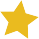 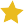 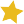 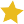 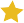 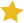 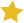 A division of the Department of Labor and Workforce Development809 Second Ave, P.O. Box 889Seward, AK 99664(907) 224-3322admissions@avtec.eduwww.avtec.eduAVTEC Title IX Coordinator Jamie Hall  519 4th Ave. PO Box 889Seward, AK 99664jamie.hall@avtec.edu907-224-6114TRAINING PROGRAMTuitionTechnology FeeStudent Service FeeRoom
&
BoardBooks/      Materials
(provided by AVTEC)Supplies/  Shop Expenses
(provided by AVTEC)Items NOT provided by AVTEC TOTALBusiness & Office Technology$4,286$325$125$10,804$1,489$320N/A$17,349Construction Technology$2,858$325$125$5,402$278$1,700$1,100$11,788Culinary Arts$4,286$325$125$10,804$1,517$5,000$1,000$23,057Diesel/Heavy Equipment Technology$4,286$325$125$10,804$586$6,930$6,500$29,556Industrial Electricity$4,286$325$125$10,804$1,090$2,760$1,800$21,190Industrial Welding$4,286$325$125$10,804$680$7,368$1,500$25,088Information Technology$4,286$325$125$10,804$4,110$440$1,100$21,190Plumbing & Heating$2,858$325$125$5,402$442$1,250$2,300$12,702Refrigeration$2,858$325$125$5,402$502$1,200$1,600$12,012Level 1   Demonstration only; no practice provided with further training required.Level 2Limited Skill; performed job during training program, additional training is required.Level 3Moderately Skilled; performed independently in a learning situation and may require initial supervision.Level 4Skilled; performed task independently and requires minimal supervision